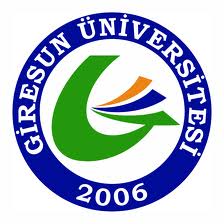 GİRESUN ÜNİVERSİTESİTIP FAKÜLTESİ2019 -2020 EĞİTİM-ÖĞRETİM YILIDÖNEM I DERS PROGRAMIYÖNETİCİLERİMİZGİRESUN ÜNİVERSİTESİTIP FAKÜLTESİDÖNEM I2019 – 2020 EĞİTİM ÖĞRETİM YILI(16 EYLÜL 2019 – 29 MAYIS 2020)								35 Hafta/ 853 SAATGİRESUN ÜNİVERSİTESİ TIP FAKÜLTESİ2019 – 2020 EĞİTİM ÖĞRETİM YILIDÖNEM IDERS KURULU I(16 EYLÜL 2019–  08 KASIM 2019)					8 Hafta / 200 SAATGİRESUN ÜNİVERSİTESİ TIP FAKÜLTESİ2019 – 2020 EĞİTİM ÖĞRETİM YILIDÖNEM IDERS KURULU II(11 KASIM 2019  –15 OCAK 2020)					10 Hafta / 240 SAATGİRESUN ÜNİVERSİTESİ TIP FAKÜLTESİ2019 – 2020 EĞİTİM ÖĞRETİM YILIDÖNEM IDERS KURULU III(03 ŞUBAT 2020–  27 MART 2020)					       8 Hafta / 223 SAATGİRESUN ÜNİVERSİTESİ TIP FAKÜLTESİ2019 – 2020 EĞİTİM – ÖĞRETİM YILIDÖNEM IDERS KURULU IV(30 MART 2020–  29 MAYIS 2020)						      9 Hafta/ 196 SAAT DERS PROGRAMIGİRESUN ÜNİVERSİTESİ TIP FAKÜLTESİ2019 – 2020 EĞİTİM – ÖĞRETİM YILIDÖNEM IDERS KURULU I(17 EYLÜL 2019–  08 KASIM 2019)					8 Hafta / 200 SAATI. HAFTA                                              DÖNEM I DERS KURULU I16 EYLÜL 2019 PAZARTESİ17 EYLÜL 2019SALI18 EYLÜL 2019 ÇARŞAMBA19 EYLÜL 2019 PERŞEMBE20 EYLÜL 2019 CUMAII. HAFTA                                            DÖNEM I DERS KURULU I23 EYLÜL 2019PAZARTESİ24 EYLÜL 2019 SALI25 EYLÜL 2019 ÇARŞAMBA26 EYLÜL 2019 PERŞEMBE27 EYLÜL 2019 CUMAIII. HAFTA                                                  DÖNEM I DERS KURULU I30 EYLÜL2019 PAZARTESİ01 EKİM 2019SALI02 EKİM 2019 ÇARŞAMBA03 EKİM 2019 PERŞEMBE04 EKİM 2019 CUMAIV. HAFTA                                               DÖNEM I DERS KURULU I07 EKİM 2019PAZARTESİ08 EKİM 2019SALI9 EKİM 2019ÇARŞAMBA10 EKİM 2019PERŞEMBE11 EKİM 2019CUMAV. HAFTA                                                DÖNEM I DERS KURULU I14 EKİM 2019PAZARTESİ15 EKİM 2019 SALI16 EKİM 2019ÇARŞAMBA17 EKİM 2019PERŞEMBE18 EKİM 2019CUMAVI. HAFTA                                           DÖNEM I DERS KURULU I21 EKİM 2019PAZARTESİ22 EKİM 2019SALI23 EKİM 2019 ÇARŞAMBA24 EKİM 2019PERŞEMBE25 EKİM 2019CUMAVII. HAFTA                                             DÖNEM I DERS KURULU I28 EKİM 2019 PAZARTESİ29 EKİM 2019SALI30 EKİM2019ÇARŞAMBA31 EKİM 2019 PERŞEMBE01 KASIM 2019 CUMAVIII. HAFTA                                             DÖNEM I DERS KURULU I04 KASIM 2019PAZARTESİ05 KASIM 2019SALI06 KASIM 2019ÇARŞAMBA07 KASIM 2019PERŞEMBE08 KASIM 2019CUMAGİRESUN ÜNİVERSİTESİ TIP FAKÜLTESİ2019 – 2020 EĞİTİM – ÖĞRETİM YILIDÖNEM IDERS KURULU II(11 KASIM 2019  –17 OCAK 2020)					10 Hafta / 240 SAATI. HAFTA                                      DÖNEM I DERS KURULU II11 KASIM 2019 PAZARTESİ12 KASIM 2019 SALI13 KASIM 2019 ÇARŞAMBA14 KASIM 2019 PERŞEMBE15 KASIM 2019 CUMAII. HAFTA                                      DÖNEM I DERS KURULU II18 KASIM 2019 PAZARTESİ19 KASIM 2019SALI20 KASIM 2019ÇARŞAMBA21 KASIM 2019 PERŞEMBE22 KASIM 2019 CUMAIII. HAFTA                                      DÖNEM I DERS KURULU II25 KASIM 2019 PAZARTESİ26 KASIM 2019SALI27 KASIM 2019ÇARŞAMBA28 KASIM 2019 PERŞEMBE29 KASIM 2019 CUMAIV. HAFTA                                      DÖNEM I DERS KURULU II02 ARALIK 2019 PAZARTESİ03 ARALIK 2019 SALI04 ARALIK 2019 ÇARŞAMBA05 ARALIK 2019 PERŞEMBE06 ARALIK 2019 CUMAV. HAFTA                                      DÖNEM I DERS KURULU II09 ARALIK 2019 PAZARTESİ10 ARALIK 2019 SALI11 ARALIK 2019 ÇARŞAMBA12 ARALIK 2019PERŞEMBE13 ARALIK 2019 CUMAVI. HAFTA                                      DÖNEM I DERS KURULU II16 ARALIK 2019 PAZARTESİ17 ARALIK 2019SALI18 ARALIK 2019ÇARŞAMBA19 ARALIK 2019PERŞEMBE20 ARALIK 2019 CUMAVII. HAFTA                                      DÖNEM I DERS KURULU II23 ARALIK 2019 PAZARTESİ24 ARALIK 2019 SALI25 ARALIK 2019 ÇARŞAMBA26 ARALIK 2019PERŞEMBE27 ARALIK 2019CUMAVIII. HAFTA                                      DÖNEM I DERS KURULU II30 ARALIK 2019 PAZARTESİ31 ARALIK 2019 SALI01 OCAK 2020ÇARŞAMBA02OCAK 2020PERŞEMBE03 OCAK 2020 CUMAIX. HAFTA                                      DÖNEM I DERS KURULU II06 OCAK 2020 PAZARTESİ07 OCAK 2020 SALI08 OCAK 2020 ÇARŞAMBA09 OCAK 2020 PERŞEMBE10 OCAK 2020 CUMAX. HAFTA                                      DÖNEM I DERS KURULU II13 OCAK 2020 PAZARTESİ14 OCAK 2020 SALI15 OCAK 2020 ÇARŞAMBA16 OCAK 2020 PERŞEMBE17 OCAK 2020 CUMA20 OCAK – 31 OCAK 2020YARIYIL TATİLİGİRESUN ÜNİVERSİTESİ TIP FAKÜLTESİ2019 – 2020 EĞİTİM ÖĞRETİM YILIDÖNEM IDERS KURULU III(03 ŞUBAT 2020–  27 MART 2020)					8 Hafta / 223 SAATI. HAFTA                                     DÖNEM I DERS KURULU III03 ŞUBAT 2020 PAZARTESİ04 ŞUBAT 2020SALI05 ŞUBAT 2020ÇARŞAMBA06 ŞUBAT 2020PERŞEMBE07 ŞUBAT 2020CUMAII. HAFTA                                      DÖNEM I  DERS KURULU III10 ŞUBAT 2020 PAZARTESİ11 ŞUBAT 2020SALI12 ŞUBAT 2019ÇARŞAMBA13 ŞUBAT 2019PERŞEMBE14 ŞUBAT 2020CUMAIII. HAFTA                                      DÖNEM I  DERS KURULU III17 ŞUBAT 2020PAZARTESİ18 ŞUBAT 2020SALI19 ŞUBAT 2020ÇARŞAMBA20 ŞUBAT 2020PERŞEMBE21 ŞUBAT 2020CUMAIV. HAFTA                                      DÖNEM I DERS KURULU III24 ŞUBAT 2020PAZARTESİ25 ŞUBAT 2020SALI26 ŞUBAT 2020ÇARŞAMBA27 ŞUBAT 2020PERŞEMBE28 ŞUBAT 2020CUMAV. HAFTA                                      DÖNEM I  DERS KURULU III02 MART 2020PAZARTESİ03 MART 2020SALI04 MART 2020ÇARŞAMBA05 MART 2020PERŞEMBE06MART 2020CUMAVI. HAFTA                                      DÖNEM I DERS KURULU III09  MART2020PAZARTESİ10 MART 2020SALI11 MART 2020 ÇARŞAMBA12 MART 2020PERŞEMBE13 MART 2020CUMAVII. HAFTA                                      DÖNEM I DERS KURULU III16 MART 2020PAZARTESİ17 MART 2020SALI18 MART 2020ÇARŞAMBA19 MART 2020PERŞEMBE20 MART 2020CUMAVIII. HAFTA                                      DÖNEM I DERS KURULU III23 MART 2020PAZARTESİ24 MART 2020SALI25 MART 2020ÇARŞAMBA26 MART 2020PERŞEMBE27 MART 2020CUMAGİRESUN ÜNİVERSİTESİ TIP FAKÜLTESİ2019 – 2020 EĞİTİM ÖĞRETİM YILIDÖNEM IDERS KURULU IV(30 MART 2020–  29 MAYIS 2020)					9 Hafta/ 196 SAAT I. HAFTA                                      DÖNEM I DERS KURULU IV30 MART 2020 PAZARTESİ31MART2020SALI01 NİSAN 2020ÇARŞAMBA02 NİSAN 2020PERŞEMBE03 NİSAN 2020CUMAII. HAFTA                                      DÖNEM I DERS KURULU IV06 NİSAN 2020PAZARTESİ07 NİSAN 2020SALI08 NİSAN 2020ÇARŞAMBA09NİSAN 2020PERŞEMBE10 NİSAN 2020CUMAIII. HAFTA                                      DÖNEM I DERS KURULU IV13 NİSAN 2020PAZARTESİ14 NİSAN 2020SALI15 NİSAN 2020ÇARŞAMBA16 NİSAN 2020PERŞEMBE17 NİSAN 2020CUMAIV. HAFTA                                      DÖNEM I DERS KURULU IV20 NİSAN 2020PAZARTESİ21NİSAN 2020 SALI22 NİSAN 2020 ÇARŞAMBA23 NİSAN 2020 PERŞEMBE24 NİSAN 2020CUMAV. HAFTA DÖNEM I DERS KURULU IV27 NİSAN2020 PAZARTESİ28 NİSAN 2020SALI29 NİSAN2020ÇARŞAMBA30 NİSAN2020 PERŞEMBE1 MAYIS 2020 CUMAVI. HAFTA                                      DÖNEM I DERS KURULU IV04 MAYIS 2020PAZARTESİ05 MAYIS 2020SALI06 MAYIS 2020ÇARŞAMBA07 MAYIS 2020PERŞEMBE08 MAYIS 2020CUMAVII. HAFTA                                      DÖNEM I DERS KURULU IV11 MAYIS 2020PAZARTESİ12 MAYIS 2020SALI13 MAYIS 2020ÇARŞAMBA14 MAYIS 2020PERŞEMBE15 MAYIS 2020CUMAVIII. HAFTA                                      DÖNEM I DERS KURULU IV18 MAYIS 2020PAZARTESİ19 MAYIS 2020SALI20 MAYIS 2020ÇARŞAMBA21 MAYIS 2020PERŞEMBE22 MAYIS 2020CUMAIX. HAFTA                                      DÖNEM I DERS KURULU IV25 MAYIS 2020PAZARTESİ26 MAYIS 2020SALI27 MAYIS 2020 ÇARŞAMBA28 MAYIS2020PERŞEMBE29 MAYIS 2020 CUMAREKTÖRPROF. DR. YILMAZ CANREKTÖR YARDIMCISIPROF. DR. GÜVEN ÖZDEMDEKANPROF. DR. CANAN ÇELİKDEKAN YARDIMCISIDOÇ. DR. URAL OĞUZDEKAN YARDIMCISI DR. ÖĞR. ÜYESİ MÜCAHİT GÜNAYDINTEMEL TIP BİLİMLERİ BÖLÜM BAŞKANIPROF. DR. SEMBOL YILDIRMAKDAHİLİ TIP BİLİMLERİ BÖLÜM BAŞKANIPROF. DR. CANAN ÇELİKCERRAHİ TIP BİLİMLERİ BÖL. BAŞKANIPROF. DR. ALPASLAN APANBAŞ KOORDİNATÖRDOÇ. DR. URAL OĞUZDÖNEM I KOORDİNATÖRÜDÖNEM I KOORDİNATÖR YRD.PROF. DR. CİHANGİR AKDEMİRDR. ÖĞR. ÜYESİ HAKAN YÜZÜAKDÖNEM II KOORDİNATÖRÜDÖNEM II KOORDİNATÖR YRD.DR. ÖĞR. ÜYESİ NEJLA CEBECİ GÜLERDR. ÖĞR. ÜYESİ FADİME MUTLU İÇDUYGUDÖNEM III KOORDİNATÖRÜDÖNEM III KOORDİNATÖR YRD.DR. ÖĞR. ÜYESİ BURAK AKŞANDR. ÖĞR. ÜYESİ AYŞEGÜL BAŞAK TEKERDÖNEM IV KOORDİNATÖRÜDÖNEM IV KOORDİNATÖR YRD.DR. ÖĞR. ÜYESİ ŞEBNEM A. TOSUNDOÇ.DR. ALPTEKİN TOSUNDÖNEM V KOORDİNATÖRÜDÖNEM V KOORDİNATÖR YRD.DOÇ.DR. FEYZİ BİROL SARICADR. ÖĞR. ÜYESİ KÜRŞAT AYTEKİNDÖNEM VI KOORDİNATÖRÜDÖNEM VI KOORDİNATÖR YRD.DR. ÖĞR. ÜYESİ EMİNE AYHANDR. ÖĞR. ÜYESİ İREM İLGEZEDİFAKÜLTE SEKRETERİHÜSAMETTİN YAVUZDerslerTeorikPratikToplamSoru SayısıKurul DersleriAnatomi38226011Fizyoloji272295Histoloji ve Embriyoloji40276712Tıbbi Biyoloji892010920Tıbbi Biyokimya67158215Tıbbi Mikrobiyoloji2720479Biyofizik5445811Tıp Tarihi ve Etik20-204Acil Tıp Eğitimi8-81Biyoistatistik32-326Tıbbi Beceri Eğitimi144183Davranış Bilimleri20-204Kurul dışı DerslerEnformatik30-30Yabancı Dil81-81Atatürk İlkeleri ve İnkılâp Tarihi56-56Türk Dili60-60T. Cinsiyet Eşitliği / Değerler Eğitimi ve İş Ahlakı / Kadın ve Aile Hayatı 30-30Seçmeli Ders52-52Toplam745114859Serbest Çalışma358Genel Toplam7451141217100DerslerTeorikPratikToplamSoruSayısıTıbbi Biyokimya15102518Tıbbi Biyoloji36114738Biyofizik22-2218Davranış bilimleri6-65Tıbbi Beceri Eğitimi2-22Tıp tarihi ve etik8-86Biyoistatistik16-1613Yabancı Dil18-18Enformatik6-6Türk Dili12-12Atatürk İlkeleri ve İnkılâp Tarihi12-12Seçmeli Ders14-14T. Cinsiyet Eşitliği / Değerler Eğitimi ve İş Ahlakı / Kadın ve Aile Hayatı12-12Toplam17921200100DerslerTeorikPratikToplamSoruSayısıTıbbi Biyokimya215 (4Grup)2620Tıbbi Biyoloji3333626Biyofizik2242620Davranış bilimleri14-1410Tıbbi Beceri Eğitimi4-43Tıp tarihi ve etik12-129Biyoistatistik16-1612Yabancı Dil24-24Enformatik12-12Türk Dili20-20Atatürk İlkeleri ve İnkılâp Tarihi16-16Seçmeli Ders16-16T. Cinsiyet Eşitliği / Değerler Eğitimi ve İş Ahlakı / Kadın ve Aile Hayatı18-18Toplam22812240100DerslerTeorikPratikToplamSoruSayısıAnatomi22123421Histoloji ve Embriyoloji20274729Tıbbi Mikrobiyoloji15122717Tıbbi Biyokimya21-2113Tıbbi Biyoloji2062616Acil Tıp Eğitimi4-42Tıbbi Beceri Eğitimi-442Enformatik6-6Yabancı Dil18-18Türk Dili14-14Atatürk İlkeleri ve İnkılâp Tarihi12-12Seçmeli Ders10-10Toplam16261223100DerslerTeorikPratikToplamSoruSayısıAnatomi16102620Fizyoloji2722923Histoloji ve Embriyoloji20-2016Tıbbi Biyokimya10-108Tıbbi Mikrobiyoloji1282016Biyofizik10-108Acil Tıp Eğitimi4-43Tıbbi Beceri Eğitimi8-86Enformatik6-6Yabancı Dil21-21Türk Dili14-14Atatürk İlkeleri ve İnkılâp Tarihi16-16Seçmeli Ders12-12Toplam17620196100DerslerTeorikPratikToplamSoruSayısıTıbbi Biyokimya15102518Tıbbi Biyoloji36114738Biyofizik22-2218Davranış bilimleri6-65Tıbbi Beceri Eğitimi2-22Tıp tarihi ve etik8-86Biyoistatistik16-1613Yabancı Dil18-18Enformatik6-6Türk Dili12-12Atatürk İlkeleri ve İnkılâp Tarihi12-12Seçmeli Ders14-14T. Cinsiyet Eşitliği / Değerler Eğitimi ve İş Ahlakı / Kadın ve Aile Hayatı12-12Toplam17921200100DERS KURULU I SINAV SORUMLUSUDR. ÖĞR. Ü. EGEMEN AKGÜNDERS KURULU ISINAV SORUMLU YRD.AR. GÖR. DR. ZEKERİYA DÜZGÜNI. DERS KURULU ÜYELERİI. DERS KURULU ÜYELERİTIP TARİHİ VE ETİKPROF. DR. İLKER ŞENGÜLTIBBİ BİYOKİMYAPROF. DR. SEMBOL YILDIRMAKDOÇ. DR. MURAT USTADR. ÖĞR. Ü. ÖMER EMECENTIBBİ BİYOLOJİDOÇ. DR. EBRU ALPDR. ÖĞR. Ü. EGEMEN AKGÜNAR. GÖR. DR. ZEKERİYA DÜZGÜNAR. GÖR. DR. FUNDA DEMİRTAŞ KORKMAZBİYOFİZİKDOÇ. DR. YELDA BİNGÖL ALPASLANDAVRANIŞ BİLİMLERİDR. ÖĞR. Ü. AYLİN ARSLANDR. ÖĞR. Ü.İLKER ÖZDEMİRTIBBİ BECERİ EĞİTİMİDR. ÖĞR. Ü. TUĞRUL KESİCİOĞLUBİYOİSTATİSTİKDR. ÖĞR. DR. NEBAHAT BOZKUŞ08.30  - 09.20   FAKÜLTENİN TANITIMIAKADEMİK PERSONEL VE ÖĞRENCİ TANIŞMA KURUL SİSTEMİ HAKKINDA BİLGİLENDİRME09.30  - 10.20   FAKÜLTENİN TANITIMIAKADEMİK PERSONEL VE ÖĞRENCİ TANIŞMA KURUL SİSTEMİ HAKKINDA BİLGİLENDİRME10.30  - 11.20      DÖNEM I KOORDİNATÖRLÜĞÜFAKÜLTENİN TANITIMIAKADEMİK PERSONEL VE ÖĞRENCİ TANIŞMA KURUL SİSTEMİ HAKKINDA BİLGİLENDİRMEDÖNEM I DERS SALONU11.30  - 12.20DÖNEM I KOORDİNATÖRLÜĞÜFAKÜLTENİN TANITIMIAKADEMİK PERSONEL VE ÖĞRENCİ TANIŞMA KURUL SİSTEMİ HAKKINDA BİLGİLENDİRMEDÖNEM I DERS SALONU13.30  -14.20İNGİLİZCEÖğr.Gör. Yunus Emre TAŞKIN14.30  - 15.20   İNGİLİZCEÖğr.Gör. Yunus Emre TAŞKIN15.30  - 16.20İNGİLİZCEÖğr.Gör. Yunus Emre TAŞKIN16.30  - 17.20SERBEST ÇALIŞMA08.30  - 09.20   BİYOFİZİKBiyofiziğe GirişDoç. Dr. Yelda B. ALPASLAN09.30  - 10.20   BİYOFİZİKBiyofiziğe GirişDoç. Dr. Yelda B. ALPASLAN10.30  - 11.20      T. CİNSİYET EŞİTLİĞİ / DEĞERLER EĞİTİMİ VE İŞ AHLAKI / KADIN VE AİLE HAYATI Prof. Dr. Sevil KILÇIKSIZ11.30  - 12.20T. CİNSİYET EŞİTLİĞİ / DEĞERLER EĞİTİMİ VE İŞ AHLAKI / KADIN VE AİLE HAYATI Prof. Dr. Sevil KILÇIKSIZÖ Ğ L E     A R A S I13.30  -14.20SERBEST ÇALIŞMA14.30  - 15.20   SERBEST ÇALIŞMA15.30  - 16.20BİYOİSTATİSTİKÖğr.Gör. Dr. Nebahat BOZKUŞ16.30  - 17.20BİYOİSTATİSTİKÖğr.Gör. Dr. Nebahat BOZKUŞ08.30  - 09.20   SERBEST ÇALIŞMA09.30  - 10.20   TIBBİ BİYOLOJİTıbbi Biyolojiye Giriş Doç. Dr. Ebru ALP10.30  - 11.20      TIBBİ BİYOLOJİTıbbi Biyolojiye GirişDoç. Dr. Ebru ALP11.30  - 12.20TIBBİ BİYOLOJİTıbbi Biyolojiye GirişDoç. Dr. Ebru ALPÖ Ğ L E     A R A S I13.30  -14.20T.BİYOKİMYATıp ve Biyokimya: Temel Kavramlar, Prensipler ve Uygulama AlanlarıDoç. Dr. Murat USTA14.30  - 15.20   T.BİYOKİMYAAtomun Yapısı,  Kimyasal Bağlar ve Moleküler YapılarDr.Öğr.Ü. Ömer EMECEN15.30  - 16.20ATATÜRK İLK.İNK.TARÖğr. Gör. Hülya YİĞİT16.30  - 17.20ATATÜRK İLK.İNK.TARÖğr. Gör. Hülya YİĞİT08.30  - 09.20   TIBBİ BİYOLOJİMikroskop Tanıtımı Ar.Gör. Dr.  Zekeriya DÜZGUNAr.Gör. Dr.  Funda D.KORKMAZ09.30  - 10.20   TIBBİ BİYOLOJİ-LABMikroskop Tanıtımı ve KullanımıAr.Gör. Dr.  Zekeriya DÜZGUNAr.Gör. Dr.  Funda D.KORKMAZ10.30  - 11.20      TIBBİ BİYOLOJİ-LABMikroskop Tanıtımı ve KullanımıAr.Gör. Dr.  Zekeriya DÜZGUNAr.Gör. Dr.  Funda D.KORKMAZ11.30  - 12.20TIBBİ BİYOLOJİ-LABMikroskop Tanıtımı ve KullanımıAr.Gör. Dr.  Zekeriya DÜZGUNAr.Gör. Dr.  Funda D.KORKMAZÖ Ğ L E     A R A S I13.30  -14.20TIBBİ BİYOLOJİProkaryot ve ÖkaryotlarDoç. Dr. Ebru ALP14.30  - 15.20   TIBBİ BİYOLOJİProkaryot ve ÖkaryotlarDoç. Dr. Ebru ALP15.30  - 16.20SEÇMELİ DERS*/Müzik Beden Eğit. / Fotoğrafçılık Dr.Öğr.Ü Nihat SARİALİOĞLU Öğr.  Gör.  Akın  YILDIRIMDr.Öğr.Ü. Samet KILIÇ16.30  - 17.20SEÇMELİ DERS*/Müzik Beden Eğit. / Fotoğrafçılık Dr.Öğr.Ü Nihat SARİALİOĞLU Öğr.  Gör.  Akın  YILDIRIMDr.Öğr.Ü. Samet KILIÇ08.30  - 09.20   SERBEST ÇALIŞMA09.30  - 10.20   SERBEST ÇALIŞMA10.30  - 11.20      BİYOFİZİKBiyomekanikte Temel KavramlarDoç. Dr. Yelda B. ALPASLAN11.30  - 12.20BİYOFİZİKBiyomekanikte Temel KavramlarDoç. Dr. Yelda B. ALPASLANÖ Ğ L E     A R A S I13.30  -14.20T.BİYOKİMYABiyokimyda Alifatik BileşiklerDr.Öğr.Ü. Ömer EMECEN14.30  - 15.20   T.BİYOKİMYABiyokimyda Aromatik Bileşikler(1/2) Dr.Öğr.Ü. Ömer EMECEN15.30  - 16.20T.BİYOKİMYABiyokimyda Aromatik Bileşikler(2/2 )Dr.Öğr.Ü. Ömer EMECEN16.30  - 17.20SERBEST ÇALIŞMA08.30  - 09.20   ENFORMATİKÖğr. Gör. Sercan KÜLCÜ09.30  - 10.20   ENFORMATİKÖğr. Gör. Sercan KÜLCÜ10.30  - 11.20      TÜRK DİLİÖğr. Gör. Samet CANTÜRK11.30  - 12.20TÜRK DİLİÖğr. Gör. Samet CANTÜRKÖ Ğ L E     A R A S I13.30  -14.20İNGİLİZCEÖğr.Gör. Yunus Emre TAŞKIN14.30  - 15.20   İNGİLİZCEÖğr.Gör. Yunus Emre TAŞKIN15.30  - 16.20İNGİLİZCEÖğr.Gör. Yunus Emre TAŞKIN16.30  - 17.20SERBEST ÇALIŞMA08.30  - 09.20   BİYOFİZİK    Atomun YapısıDoç. Dr. Yelda B. ALPASLAN09.30  - 10.20   BİYOFİZİKKimyasal BağlarDoç. Dr. Yelda B. ALPASLAN10.30  - 11.20      T. CİNSİYET EŞİTLİĞİ / DEĞERLER EĞİTİMİ VE İŞ AHLAKI / KADIN VE AİLE HAYATIProf. Dr. Sevil KILÇIKSIZ11.30  - 12.20T. CİNSİYET EŞİTLİĞİ / DEĞERLER EĞİTİMİ VE İŞ AHLAKI / KADIN VE AİLE HAYATIProf. Dr. Sevil KILÇIKSIZÖ Ğ L E     A R A S I13.30  -14.20TIBBİ BİYOLOJİCanlıda Enerji DönüşümleriAr. Gör. Dr. Zekeriya DÜZGÜN14.30  - 15.20   TIBBİ BİYOLOJİCanlıda Enerji DönüşümleriAr. Gör. Dr. Zekeriya DÜZGÜN15.30  - 16.20BİYOİSTATİSTİKÖğr.Gör. Dr. Nebahat BOZKUŞ16.30  - 17.20BİYOİSTATİSTİKÖğr.Gör. Dr. Nebahat BOZKUŞ08.30  - 09.20   SERBEST ÇALIŞMA09.30  - 10.20   SERBEST ÇALIŞMA10.30  - 11.20      SERBEST ÇALIŞMA11.30  - 12.20SERBEST ÇALIŞMAÖ Ğ L E     A R A S I13.30  -14.2014.30  - 15.20   15.30  - 16.20ATATÜRK İLK.İNK.TARÖğr. Gör. Hülya YİĞİT16.30  - 17.20ATATÜRK İLK.İNK.TARÖğr. Gör. Hülya YİĞİT08.30  - 09.20   09.30  - 10.20      TIBBİ BİYOLOJİBiyomoleküllerDoç. Dr. Ebru ALP10.30  - 11.20      TIBBİ BİYOLOJİBiyomoleküllerDoç. Dr. Ebru ALP11.30  - 12.20TIBBİ BİYOLOJİBiyomoleküllerDoç. Dr. Ebru ALPÖ Ğ L E     A R A S I13.30  -14.20TIP TARİHİ VE ETİKProf. Dr. İlker ŞENGÜL14.30  - 15.20   TIP TARİHİ VE ETİKProf. Dr. İlker ŞENGÜL15.30  - 16.20SEÇMELİ DERS*/Müzik Beden Eğit. / Fotoğrafçılık İlgili Öğretim Üye ve Elemanları16.30  - 17.20SEÇMELİ DERS*/Müzik Beden Eğit. / Fotoğrafçılık İlgili Öğretim Üye ve Elemanları08.30  - 09.20   SERBEST ÇALIŞMA09.30  - 10.20   SERBEST ÇALIŞMA10.30  - 11.20      SERBEST ÇALIŞMA11.30  - 12.20SERBEST ÇALIŞMAÖ Ğ L E     A R A S I13.30  -14.20SERBEST ÇALIŞMA14.30  - 15.20   SERBEST ÇALIŞMA15.30  - 16.20SERBEST ÇALIŞMA16.30  - 17.20SERBEST ÇALIŞMA08.30  - 09.20   SERBEST ÇALIŞMA09.30  - 10.20   SERBEST ÇALIŞMA10.30  - 11.20      TÜRK DİLİÖğr. Gör. Samet CANTÜRK11.30  - 12.20TÜRK DİLİÖğr. Gör. Samet CANTÜRKÖ Ğ L E     A R A S I13.30  -14.20İNGİLİZCEÖğr.Gör. Yunus Emre TAŞKIN14.30  - 15.20   İNGİLİZCEÖğr.Gör. Yunus Emre TAŞKIN15.30  - 16.20   İNGİLİZCEÖğr. Gör. Yunus Emre TAŞKIN16.30 – 17.20SERBEST ÇALIŞMA08.30  - 09.20   BİYOFİZİKCanlı Sistemlerin Molekül Yapısı Su ve ÖzellikleriDoç. Dr. Yelda B. ALPASLAN09.30  - 10.20   BİYOFİZİKCanlı Sistemlerin Molekül Yapısı Su ve ÖzellikleriDoç. Dr. Yelda B. ALPASLAN10.30  - 11.20      T. CİNSİYET EŞİTLİĞİ / DEĞERLER EĞİTİMİ VE İŞ AHLAKI / KADIN VE AİLE HAYATIProf. Dr. Sevil KILÇIKSIZ11.30  - 12.20T. CİNSİYET EŞİTLİĞİ / DEĞERLER EĞİTİMİ VE İŞ AHLAKI / KADIN VE AİLE HAYATIProf. Dr. Sevil KILÇIKSIZÖ Ğ L E     A R A S I13.30  -14.20SERBEST ÇALIŞMA14.30  - 15.20   SERBEST ÇALIŞMA15.30  - 16.20BİYOİSTATİSTİKÖğr.Gör. Dr. Nebahat BOZKUŞ16.30  - 17.20BİYOİSTATİSTİKÖğr.Gör. Dr. Nebahat BOZKUŞ08.30  - 09.20   SERBEST ÇALIŞMA09.30  - 10.20   T.BİYOKİMYABiyomoleküllerin Fonksiyonel Grupları: Karboksilli Asitler, Esterler, Aminler ve AmitlerBiyomoleküllerin Fonksiyonel Grupları: Alkoller ve EterlerBiyomoleküllerin Fonksiyonel Grupları: Aldehit ve KetonlarDr.Öğr.Ü. Ömer EMECEN10.30  - 11.20      T.BİYOKİMYABiyomoleküllerin Fonksiyonel Grupları: Karboksilli Asitler, Esterler, Aminler ve AmitlerBiyomoleküllerin Fonksiyonel Grupları: Alkoller ve EterlerBiyomoleküllerin Fonksiyonel Grupları: Aldehit ve KetonlarDr.Öğr.Ü. Ömer EMECEN11.30  - 12.20T.BİYOKİMYABiyomoleküllerin Fonksiyonel Grupları: Karboksilli Asitler, Esterler, Aminler ve AmitlerBiyomoleküllerin Fonksiyonel Grupları: Alkoller ve EterlerBiyomoleküllerin Fonksiyonel Grupları: Aldehit ve KetonlarDr.Öğr.Ü. Ömer EMECENÖ Ğ L E     A R A S I13.30  - 14.20   SERBEST ÇALIŞMA14.30  - 15.20   SERBEST ÇALIŞMA15.30  - 16.20ATATÜRK İLK.İNK.TARÖğr. Gör. Hülya YİĞİT16.30  - 17.20ATATÜRK İLK.İNK.TARÖğr. Gör. Hülya YİĞİT08.30  - 09.20   SERBEST ÇALIŞMA09.30  - 10.20   SERBEST ÇALIŞMA10.30  - 11.20      SERBEST ÇALIŞMA11.30  - 12.20SERBEST ÇALIŞMAÖ Ğ L E     A R A S I13.30  - 14.20   SERBEST ÇALIŞMA14.30  - 15.20   SERBEST ÇALIŞMA15.30  - 16.20SEÇMELİ DERS* /Müzik Beden Eğit. / Fotoğrafçılık İlgili Öğretim Üyesi ve Elemanları16.30  - 17.20SEÇMELİ DERS* /Müzik Beden Eğit. / Fotoğrafçılık İlgili Öğretim Üyesi ve Elemanları08.30  - 09.20   SERBEST ÇALIŞMA09.30  - 10.20   SERBEST ÇALIŞMA10.30  - 11.20      SERBEST ÇALIŞMA11.30  - 12.20SERBEST ÇALIŞMAÖ Ğ L E     A R A S I13.30  - 14.20   TIBBİ BİYOLOJİ-LABCanlı/Cansız Hücre İncelenmesi Dr.Ar.Gör.Zekeriya DÜZGUNDr.Ar.GörFunda D.KORKMAZ14.30  - 15.20   TIBBİ BİYOLOJİ-LABCanlı/Cansız Hücre İncelenmesiDr.Ar.Gör.Zekeriya DÜZGUNDr.Ar.GörFunda D.KORKMAZ15.30  - 16.20TIBBİ BİYOLOJİ-LABCanlı/Cansız Hücre İncelenmesiDr.Ar.Gör.Zekeriya DÜZGUNDr.Ar.GörFunda D.KORKMAZ16.30  - 17.20TIBBİ BİYOLOJİ-LABCanlı/Cansız Hücre İncelenmesiDr.Ar.Gör.Zekeriya DÜZGUNDr.Ar.GörFunda D.KORKMAZ08.30  - 09.20   ENFORMATİKÖğr. Gör. Sercan KÜLCÜ09.30  - 10.20   ENFORMATİKÖğr. Gör. Sercan KÜLCÜ10.30  - 11.20      TÜRK DİLİÖğr. Gör. Samet CANTÜRK11.30  - 12.20TÜRK DİLİÖğr. Gör. Samet CANTÜRKÖ Ğ L E     A R A S I13.30  -14.20İNGİLİZCEÖğr. Gör. Yunus Emre TAŞKIN14.30  - 15.20   İNGİLİZCEÖğr. Gör. Yunus Emre TAŞKIN15.30  - 16.20İNGİLİZCEÖğr. Gör. Yunus Emre TAŞKIN16.30  - 17.20SERBEST ÇALIŞMA08.30  - 09.20   BİYOFİZİKIsı- Kinetik KuramıDoç. Dr. Yelda B. ALPASLAN09.30  - 10.20   BİYOFİZİKIsı- Kinetik KuramıDoç. Dr. Yelda B. ALPASLAN10.30  - 11.20      T. CİNSİYET EŞİTLİĞİ / DEĞERLER EĞİTİMİ VE İŞ AHLAKI / KADIN VE AİLE HAYATIProf. Dr. Sevil KILÇIKSIZ11.30  - 12.20T. CİNSİYET EŞİTLİĞİ / DEĞERLER EĞİTİMİ VE İŞ AHLAKI / KADIN VE AİLE HAYATIProf. Dr. Sevil KILÇIKSIZÖ Ğ L E     A R A S I13.30  - 14.20   TIBBİ BİYOLOJİHücre ZarıDoç. Dr. Ebru ALP14.30  - 15.20   TIBBİ BİYOLOJİHücre ZarıDoç. Dr. Ebru ALP15.30  - 16.20   16.30  - 17.2008.30  - 09.20   SERBEST ÇALIŞMA09.30  - 10.20   TIBBİ BİYOLOJİHücre OrganizasyonuDoç. Dr. Ebru ALP10.30  - 11.20      TIBBİ BİYOLOJİHücre OrganizasyonuDoç. Dr. Ebru ALP11.30  - 12.20TIBBİ BİYOLOJİHücre OrganizasyonuDoç. Dr. Ebru ALPÖ Ğ L E     A R A S I13.30  - 14.20   T.BİYOKİMYAStereokimya (1/2)Dr.Öğr.Ü. Ömer EMECEN14.30  - 15.20   T. BİYOKİMYAStereokimya (2/2)Dr.Öğr.Ü. Ömer EMECEN15.30  - 16.20   ATATÜRK İLK.İNK.TARÖğr. Gör. Hülya YİĞİT16.30  - 17.20ATATÜRK İLK.İNK.TARÖğr. Gör. Hülya YİĞİT08.30  - 09.20   SERBEST ÇALIŞMA09.30  - 10.20   TIBBİ BİYOLOJİHücre Organelleri IHücre Organelleri IHücre Organelleri IDoç. Dr. Ebru ALP10.30  - 11.20      TIBBİ BİYOLOJİHücre Organelleri IHücre Organelleri IHücre Organelleri IDoç. Dr. Ebru ALP11.30  - 12.20TIBBİ BİYOLOJİHücre Organelleri IHücre Organelleri IHücre Organelleri IDoç. Dr. Ebru ALPÖ Ğ L E     A R A S I13.30  -14.20TIP TARİHİ VE ETİKProf. Dr. İlker ŞENGÜL14.30  - 15.20   TIP TARİHİ VE ETİKProf. Dr. İlker ŞENGÜL15.30  - 16.20SEÇMELİ DERS*/Müzik Beden Eğit. / Fotoğrafçılık İlgili Öğretim Üyesi ve Elemanları16.30  - 17.20SEÇMELİ DERS*/Müzik Beden Eğit. / Fotoğrafçılık İlgili Öğretim Üyesi ve Elemanları08.30  - 09.20   SERBEST ÇALIŞMA09.30  - 10.20   SERBEST ÇALIŞMA10.30  - 11.20      BİYOFİZİKBiyoenerjetiğe GirişDoç. Dr. Yelda B. ALPASLAN11.30  - 12.20BİYOFİZİKBiyoenerjetiğe GirişDoç. Dr. Yelda B. ALPASLANÖ Ğ L E     A R A S I13.30  -14.20DAVRANIŞ BİLİMLERİDr. Öğr. Ü. İlker ÖZDEMİR14.30  - 15.20   DAVRANIŞ BİLİMLERİDr. Öğr. Ü. İlker ÖZDEMİR15.30  - 16.20T. BİYOKİMYAHeteroskiklik BileşiklerDr.Öğr.Ü. Ömer EMECEN16.30  - 17.20SERBEST ÇALIŞMA08.30  - 09.20   ENFORMATİKÖğr. Gör. Sercan KÜLCÜ09.30  - 10.20   ENFORMATİKÖğr. Gör. Sercan KÜLCÜ10.30  - 11.20      TÜRK DİLİÖğr. Gör. Samet CANTÜRK11.30  - 12.20TÜRK DİLİÖğr. Gör. Samet CANTÜRKÖ Ğ L E     A R A S I13.30  -14.20TIBBİ BİYOLOJİHücre Organelleri IIDoç. Dr. Ebru ALP14.30  - 15.20   TIBBİ BİYOLOJİHücre Organelleri IIDoç. Dr. Ebru ALP15.30  - 16.20TIBBİ BİYOLOJİHücre Organelleri IIDoç. Dr. Ebru ALP16.30  - 17.20SERBEST ÇALIŞMA08.30  - 09.20   BİYOFİZİKCanlılarda Enerji AkışıDoç. Dr. Yelda B. ALPASLAN09.30  - 10.20   BİYOFİZİKCanlılarda Enerji AkışıDoç. Dr. Yelda B. ALPASLAN10.30  - 11.20      T. CİNSİYET EŞİTLİĞİ / DEĞERLER EĞİTİMİ VE İŞ AHLAKI / KADIN VE AİLE HAYATIProf. Dr. Sevil KILÇIKSIZ11.30  - 12.20T. CİNSİYET EŞİTLİĞİ / DEĞERLER EĞİTİMİ VE İŞ AHLAKI / KADIN VE AİLE HAYATIProf. Dr. Sevil KILÇIKSIZÖ Ğ L E     A R A S I13.30  -14.20T.BİYOKİMYALAB: Laboratuvar Güvenliği ve Malzeme TanıtımıLAB: Laboratuvar Güvenliği ve Malzeme Tanıtımı T. Biyokimya Öğretim Üyeleri14.30  - 15.20   T.BİYOKİMYALAB: Laboratuvar Güvenliği ve Malzeme TanıtımıLAB: Laboratuvar Güvenliği ve Malzeme Tanıtımı T. Biyokimya Öğretim Üyeleri15.30  - 16.20BİYOİSTATİSTİKÖğr.Gör. Dr. Nebahat BOZKUŞ16.30  - 17.20BİYOİSTATİSTİKÖğr.Gör. Dr. Nebahat BOZKUŞ08.30  - 09.20   SERBEST ÇALIŞMA09.30  - 10.20   SERBEST ÇALIŞMA10.30  - 11.20      TIBBİ BECERİ EĞİTİMİEl yıkama, steril eldiven giyme çıkarma becerisiDr. Öğr.Ü. Tuğrul KESİCİOĞLU11.30  - 12.20TIBBİ BECERİ EĞİTİMİCilt dikişi yerleştirme ve düğümlenmesiDr. Öğr.Ü. Tuğrul KESİCİOĞLUÖ Ğ L E     A R A S I13.30  -14.20ATATÜRK İLK.İNK.TARÖğr. Gör. Hülya YİĞİT14.30  - 15.20   ATATÜRK İLK.İNK.TARÖğr. Gör. Hülya YİĞİT15.30  - 16.20TIBBİ BİYOLOJİOrganel Bozukluklarına Bağlı HastalıklarDoç. Dr. Ebru ALP16.30  - 17.20TIBBİ BİYOLOJİOrganel Bozukluklarına Bağlı HastalıklarDoç. Dr. Ebru ALP08.30  - 09.20   SERBEST ÇALIŞMA09.30  - 10.20   SERBEST ÇALIŞMA10.30  - 11.20      BİYOİSTATİSTİKÖğr.Gör. Dr. Nebahat BOZKUŞ11.30  - 12.20BİYOİSTATİSTİKÖğr.Gör. Dr. Nebahat BOZKUŞÖ Ğ L E     A R A S I13.30  -14.20TIBBİ BİYOLOJİMitokondri ve EnerjiAr. Gör. Dr. Zekeriya DÜZGÜN14.30  - 15.20   TIBBİ BİYOLOJİMitokondri ve EnerjiAr. Gör. Dr. Zekeriya DÜZGÜN15.30  - 16.20SEÇMELİ DERS*/Müzik Beden Eğit. / Fotoğrafçılık İlgili Öğretim Üye ve Elemanları16.30  - 17.20SEÇMELİ DERS*/Müzik Beden Eğit. / Fotoğrafçılık İlgili Öğretim Üye ve Elemanları08.30  - 09.20   SERBEST ÇALIŞMA09.30  - 10.20   SERBEST ÇALIŞMA10.30  - 11.20      BİYOFİZİKElektrikDoç. Dr. Yelda B. ALPASLAN11.30  - 12.20BİYOFİZİKElektrikDoç. Dr. Yelda B. ALPASLANÖ Ğ L E   A R A S I13.30  -14.20SERBEST ÇALIŞMA14.30  - 15.20   SERBEST ÇALIŞMA15.30  - 16.20SERBEST ÇALIŞMA16.30  - 17.20SERBEST ÇALIŞMA08.30  - 09.20   SERBEST ÇALIŞMA09.30  - 10.20   SERBEST ÇALIŞMA10.30  - 11.20      TÜRK DİLİÖğr. Gör. Samet CANTÜRK11.30  - 12.20TÜRK DİLİÖğr. Gör. Samet CANTÜRKÖ Ğ L E     A R A S I13.30  -14.20İNGİLİZCEÖğr. Gör. Yunus Emre TAŞKIN14.30  - 15.20   İNGİLİZCEÖğr. Gör. Yunus Emre TAŞKIN15.30  - 16.20İNGİLİZCEÖğr. Gör. Yunus Emre TAŞKIN16.30  - 17.20SERBEST ÇALIŞMA08.30  - 09.20   BİYOFİZİKUyarılabilir PotansiyellerDoç. Dr. Yelda B. ALPASLAN09.30  - 10.20   BİYOFİZİKUyarılabilir PotansiyellerDoç. Dr. Yelda B. ALPASLAN10.30  - 11.20      T. CİNSİYET EŞİTLİĞİ / DEĞERLER EĞİTİMİ VE İŞ AHLAKI / KADIN VE AİLE HAYATIProf. Dr. Sevil KILÇIKSIZ11.30  - 12.20T. CİNSİYET EŞİTLİĞİ / DEĞERLER EĞİTİMİ VE İŞ AHLAKI / KADIN VE AİLE HAYATIProf. Dr. Sevil KILÇIKSIZÖ Ğ L E     A R A S I13.30  -14.20DAVRANIŞ BİLİMLERİDr. Öğr. Ü. Aylin ARSLAN14.30  - 15.20   DAVRANIŞ BİLİMLERİDr. Öğr. Ü. Aylin ARSLAN15.30  - 16.20BİYOİSTATİSTİKÖğr.Gör. Dr. Nebahat BOZKUŞ16.30  - 17.20BİYOİSTATİSTİKÖğr.Gör. Dr. Nebahat BOZKUŞ08.30  - 09.20   T.BİYOKİMYALAB: Tampon Çözelti Hazırlama ve Titrasyon Grup IT. Biyokimya Öğretim Üyeleri09.30  - 10.20   T.BİYOKİMYALAB: Tampon Çözelti Hazırlama ve Titrasyon Grup IT. Biyokimya Öğretim Üyeleri10.30  - 11.20      T.BİYOKİMYALAB: Tampon Çözelti Hazırlama ve Titrasyon Grup IIT. Biyokimya Öğretim Üyeleri11.30  - 12.20T.BİYOKİMYALAB: Tampon Çözelti Hazırlama ve Titrasyon Grup IIT. Biyokimya Öğretim ÜyeleriÖ Ğ L E     A R A S I13.30  -14.20TIBBİ BİYOLOJİHücre Bölünmeleri IDr. Öğr. Ü. Egemen AKGÜN14.30  - 15.20   TIBBİ BİYOLOJİHücre Bölünmeleri IDr. Öğr. Ü. Egemen AKGÜN15.30  - 16.20TIBBİ BİYOLOJİHücre Bölünmeleri IDr. Öğr. Ü. Egemen AKGÜN16.30  - 17.20SERBEST ÇALIŞMA08.30  - 09.20   SERBEST ÇALIŞMA09.30  - 10.20   TIBBİ BİYOLOJİHücre Bölünmeleri IIDr. Öğr. Ü. Egemen AKGÜN10.30  - 11.20      TIBBİ BİYOLOJİHücre Bölünmeleri IIDr. Öğr. Ü. Egemen AKGÜN11.30  - 12.20TIBBİ BİYOLOJİHücre Bölünmeleri IIDr. Öğr. Ü. Egemen AKGÜNÖ Ğ L E     A R A S I13.30  -14.20TIP TARİHİ VE ETİKProf. Dr. İlker ŞENGÜL14.30  - 15.20   TIP TARİHİ VE ETİKProf. Dr. İlker ŞENGÜL15.30  - 16.20SEÇMELİ DERS*/Müzik Beden Eğit. / Fotoğrafçılık İlgili Öğretim Üye ve Elemanları16.30  - 17.20SEÇMELİ DERS*/Müzik Beden Eğit. / Fotoğrafçılık İlgili Öğretim Üye ve Elemanları08.30  - 09.20   SERBEST ÇALIŞMA09.30  - 10.20   T.BİYOKİMYALAB: Tampon Çözelti Hazırlama ve Titrasyon Grup IIIT. Biyokimya Öğretim Üyeleri10.30  - 11.20      T.BİYOKİMYALAB: Tampon Çözelti Hazırlama ve Titrasyon Grup IIIT. Biyokimya Öğretim Üyeleri11.30  - 12.20Ö Ğ L E     A R A S I13.30  -14.20T.BİYOKİMYALAB: Tampon Çözelti Hazırlama ve Titrasyon Grup IVT. Biyokimya Öğretim Üyeleri14.30  - 15.20   T.BİYOKİMYALAB: Tampon Çözelti Hazırlama ve Titrasyon Grup IVT. Biyokimya Öğretim Üyeleri15.30  - 16.20T.BİYOKİMYALAB: Tampon Çözelti Hazırlama ve Titrasyon Grup VT. Biyokimya Öğretim Üyeleri16.30  - 17.20T.BİYOKİMYALAB: Tampon Çözelti Hazırlama ve Titrasyon Grup VT. Biyokimya Öğretim Üyeleri08.30  - 09.20   SERBEST ÇALIŞMA09.30  - 10.20   SERBEST ÇALIŞMA10.30  - 11.20      SERBEST ÇALIŞMA11.30  - 12.20SERBEST ÇALIŞMAÖ Ğ L E     A R A S I13.30  -14.20SERBEST ÇALIŞMA14.30  - 15.20   SERBEST ÇALIŞMA15.30  - 16.20SERBEST ÇALIŞMA16.30  - 17.20SERBEST ÇALIŞMA08.30  - 09.20   CUMHURİYET BAYRAMI09.30  - 10.20   CUMHURİYET BAYRAMI10.30  - 11.20      CUMHURİYET BAYRAMI11.30  - 12.20CUMHURİYET BAYRAMICUMHURİYET BAYRAMI13.30  -14.20CUMHURİYET BAYRAMI14.30  - 15.20   CUMHURİYET BAYRAMI15.30  - 16.20CUMHURİYET BAYRAMI16.30  - 17.20CUMHURİYET BAYRAMI08.30  - 09.20   SERBEST ÇALIŞMA09.30  - 10.20   SERBEST ÇALIŞMA10.30  - 11.20      BİYOİSTATİSTİKÖğr.Gör. Dr. Nebahat BOZKUŞ11.30  - 12.20BİYOİSTATİSTİKÖğr.Gör. Dr. Nebahat BOZKUŞÖ Ğ L E     A R A S I13.30  -14.20ATATÜRK İLK.İNK.TARÖğr. Gör. Hülya YİĞİT14.30  - 15.20   ATATÜRK İLK.İNK.TARÖğr. Gör. Hülya YİĞİT15.30  - 16.20TIBBİ BİYOLOJİDNA ReplikasyonuDoç. Dr. Ebru ALP16.30  - 17.20TIBBİ BİYOLOJİDNA ReplikasyonuDoç. Dr. Ebru ALP08.30  - 09.20   TIBBİ BİYOLOJİKalıtım Molekülü Olarak DNAKalıtım Molekülü Olarak DNADoç. Dr. Ebru ALP09.30  - 10.20   TIBBİ BİYOLOJİKalıtım Molekülü Olarak DNAKalıtım Molekülü Olarak DNADoç. Dr. Ebru ALP10.30  - 11.20      T.BİYOKİMYAÇözeltiler, Çözünürlük ve Birim KavramıDr.Öğr.Ü. Ömer EMECEN11.30  - 12.20T. BİYOKİMYAÇözeltiler, Çözünürlük ve Birim KavramıDr.Öğr.Ü. Ömer EMECENÖ Ğ L E     A R A S I13.30  -14.20TIP TARİHİ VE ETİKProf. Dr. İlker ŞENGÜL14.30  - 15.20   TIP TARİHİ VE ETİKProf. Dr. İlker ŞENGÜL15.30  - 16.20SEÇMELİ DERS*/Müzik Beden Eğit. / Fotoğrafçılık İlgili Öğretim Üye ve Elemanları16.30  - 17.20SEÇMELİ DERS*/Müzik Beden Eğit. / Fotoğrafçılık İlgili Öğretim Üye ve Elemanları08.30  - 09.20   TIBBİ BİYOLOJİ-LABDNA izolasyonu ve Agaroz Jelde DNA’ nın YürütülmesiDNA izolasyonu ve Agaroz Jelde DNA’ nın YürütülmesiAr. Gör Dr. Zekeriya DÜZGÜN Ar Gör Dr.Funda D. KORKMAZ09.30  - 10.20   TIBBİ BİYOLOJİ-LABDNA izolasyonu ve Agaroz Jelde DNA’ nın YürütülmesiDNA izolasyonu ve Agaroz Jelde DNA’ nın YürütülmesiAr. Gör Dr. Zekeriya DÜZGÜN Ar Gör Dr.Funda D. KORKMAZ10.30  - 11.20      TIBBİ BİYOLOJİ-LABDNA izolasyonu ve Agaroz Jelde DNA’ nın YürütülmesiDNA izolasyonu ve Agaroz Jelde DNA’ nın YürütülmesiAr. Gör Dr. Zekeriya DÜZGÜN Ar Gör Dr.Funda D. KORKMAZ11.30  - 12.20TIBBİ BİYOLOJİ-LABDNA izolasyonu ve Agaroz Jelde DNA’ nın YürütülmesiDNA izolasyonu ve Agaroz Jelde DNA’ nın YürütülmesiAr. Gör Dr. Zekeriya DÜZGÜN Ar Gör Dr.Funda D. KORKMAZÖ Ğ L E     A R A S I13.30  -14.20DAVRANIŞ BİLİMLERİDr. Öğr. Ü. Aylin ARSLAN14.30  - 15.20   DAVRANIŞ BİLİMLERİDr. Öğr. Ü. Aylin ARSLAN15.30  - 16.20TÜRK DİLİÖğr. Gör. Samet CANTÜRK16.30  - 17.20TÜRK DİLİÖğr. Gör. Samet CANTÜRK08.30  - 09.20   TIBBİ BİYOLOJİKalıtım Molekülü Olarak DNADoç. Dr. Ebru ALP09.30  - 10.20   TIBBİ BİYOLOJİKalıtım Molekülü Olarak DNADoç. Dr. Ebru ALP10.30  - 11.20      TIBBİ BİYOLOJİDNA ReplikasyonuDoç. Dr. Ebru ALP11.30  - 12.20TIBBİ BİYOLOJİDNA ReplikasyonuDoç. Dr. Ebru ALPÖ Ğ L E     A R A S I13.30  -14.20SERBEST ÇALIŞMA14.30  - 15.20   SERBEST ÇALIŞMA15.30  - 16.20SERBEST ÇALIŞMA16.30  - 17.20SERBEST ÇALIŞMA08.30  - 09.20   BİYOFİZİKYerel Potansiyeller  ve APDoç. Dr. Yelda B. ALPASLAN09.30  - 10.20     BİYOFİZİKYerel Potansiyeller  ve APDoç. Dr. Yelda B. ALPASLAN10.30  - 11.20      BİYOFİZİKHücre Zarı ve İyon KanallarıDoç. Dr. Yelda B. ALPASLAN11.30  - 12.20BİYOFİZİKHücre Zarı ve İyon KanallarıDoç. Dr. Yelda B. ALPASLAN13.30  -14.20SERBEST ÇALIŞMA14.30  - 15.20   SERBEST ÇALIŞMA15.30  - 16.20SERBEST ÇALIŞMA16.30  - 17.20SERBEST ÇALIŞMA08.30  - 09.20   SERBEST ÇALIŞMA09.30  - 10.20   SERBEST ÇALIŞMA10.30  - 11.20      SERBEST ÇALIŞMA11.30  - 12.20SERBEST ÇALIŞMASERBEST ÇALIŞMA13.30  -14.20SERBEST ÇALIŞMA14.30  - 15.20   SERBEST ÇALIŞMA15.30  - 16.20SERBEST ÇALIŞMA16.30  - 17.20SERBEST ÇALIŞMA08.30  - 09.20   DERS KURULU I PRATİK SINAVLAR09.30  - 10.20   DERS KURULU I PRATİK SINAVLAR10.30  - 11.20      DERS KURULU I PRATİK SINAVLAR11.30  - 12.20DERS KURULU I PRATİK SINAVLARDERS KURULU I PRATİK SINAVLAR13.30  -14.20DERS KURULU I PRATİK SINAVLAR14.30  - 15.20   DERS KURULU I PRATİK SINAVLAR15.30  - 16.20DERS KURULU I PRATİK SINAVLAR16.30  - 17.20DERS KURULU I PRATİK SINAVLAR08.30  - 09.20   DERS KURULU I TEORİK SINAV09.30  - 10.20   DERS KURULU I TEORİK SINAV10.30  - 11.20      DERS KURULU I TEORİK SINAV11.30  - 12.20DERS KURULU I TEORİK SINAVDERS KURULU I TEORİK SINAV13.30  -14.20DERS KURULU I TEORİK SINAV14.30  - 15.20   DERS KURULU I TEORİK SINAV15.30  - 16.20DERS KURULU I TEORİK SINAV16.30  - 17.20DERS KURULU I TEORİK SINAVDerslerTeorikPratikToplamSoruSayısıTıbbi Biyokimya215 (4Grup)2620Tıbbi Biyoloji3333626Biyofizik2242620Davranış bilimleri14-1410Tıbbi Beceri Eğitimi4-43Tıp tarihi ve etik12-129Biyoistatistik16-1612Yabancı Dil24-24Enformatik12-12Türk Dili20-20Atatürk İlkeleri ve İnkılâp Tarihi16-16Seçmeli Ders16-16T. Cinsiyet Eşitliği / Değerler Eğitimi ve İş Ahlakı / Kadın ve Aile Hayatı18-18Toplam22812240100DERS KURULU II SINAV SORUMLUSUDR. ÖĞR. Ü. MEHMET ALKANATDERS KURULU II SINAV SORUMLU YRD.ARAŞ. GÖR. DR. ZEKERİYA DÜZGÜNII. DERS KURULU ÜYELERİII. DERS KURULU ÜYELERİTIP TARİHİ VE ETİKPROF. DR. İLKER ŞENGÜLTIBBİ BİYOKİMYAPROF. DR. SEMBOL YILDIRMAKDOÇ. DR. MURAT USTADR. ÖĞR. Ü. ÖMER EMECENTIBBİ BİYOLOJİDOÇ. DR. EBRU ALPDR. ÖĞR. Ü. EGEMEN AKGÜN AR. GÖR. DR. ZEKERİYA DÜZGÜN AR. GÖR. DR. FUNDA DEMİRTAŞ KORKMAZBİYOFİZİKDOÇ. DR. YELDA BİNGÖL ALPASLANDAVRANIŞ BİLİMLERİDR. ÖĞR. Ü. AYLİN ARSLANDR. ÖĞR. Ü.İLKER ÖZDEMİRTIBBİ BECERİ EĞİTİMİDOÇ. DR. OĞUZ DİKBAŞDOÇ. DR. SELÇUK TAKIRDR. ÖĞR. Ü. MUHAMMED ALİ AYVAZDR. ÖĞR. Ü.İLKER ÖZDEMİRBİYOİSTATİSTİKDR. ÖĞR. Ü. NEBAHAT BOZKUŞ08.30  - 09.20   TIBBİ BECERİ EĞİTİMİHasta öyküsü alma, temel muayene becerisiDoç. Dr. Oğuz DİKBAŞ09.30  - 10.20   TIBBİ BECERİ EĞİTİMİNabız, solunum sayısı, kan basıncı ve vücut sıcaklığı ölçmeDr. Öğr. Ü. M. Ali AYVAZ10.30  - 11.20      TÜRK DİLİÖğr. Gör. Samet CANTÜRK11.30  - 12.20TÜRK DİLİÖğr. Gör. Samet CANTÜRKÖ Ğ L E     A R A S I13.30  -14.20İNGİLİZCEÖğr. Gör. Yunus Emre TAŞKIN14.30  - 15.20   İNGİLİZCEÖğr. Gör. Yunus Emre TAŞKIN15.30  - 16.20İNGİLİZCEÖğr. Gör. Yunus Emre TAŞKIN16.30  - 17.20SERBEST ÇALIŞMA08.30  - 09.20   BİYOFİZİKHücre Membranının EşdeğeriDoç. Dr. Yelda B. ALPASLAN09.30  - 10.20   BİYOFİZİKHücre Membranının EşdeğeriDoç. Dr. Yelda B. ALPASLAN10.30  - 11.20      SERBEST ÇALIŞMA11.30  - 12.20SERBEST ÇALIŞMAÖ Ğ L E     A R A S I13.30  -14.20SERBEST ÇALIŞMA14.30  - 15.20   SERBEST ÇALIŞMA15.30  - 16.20BİYOİSTATİSTİKÖğr.Gör. Dr. Nebahat BOZKUŞ16.30  - 17.20BİYOİSTATİSTİKÖğr.Gör. Dr. Nebahat BOZKUŞ08.30  - 09.20   DAVRANIŞ BİLİMLERİDr. Öğr. Ü. Aylin ARSLAN09.30  - 10.20   DAVRANIŞ BİLİMLERİDr. Öğr. Ü. Aylin ARSLAN10.30  - 11.20      TIBBİ BİYOLOJİRNA’ nın Yapısı ve ÇeşitleriDr. Öğr. Ü. Egemen AKGÜN11.30  - 12.20TIBBİ BİYOLOJİRNA’ nın Yapısı ve ÇeşitleriDr. Öğr. Ü. Egemen AKGÜNÖ Ğ L E     A R A S I13.30  -14.20ATATÜRK İLK.İNK.TARÖğr.Gör. Hülya YİĞİT14.30  - 15.20   ATATÜRK İLK.İNK.TARÖğr.Gör. Hülya YİĞİT15.30  - 16.20   SERBEST ÇALIŞMA16.30  - 17.20SERBEST ÇALIŞMA08.30  - 09.20   SERBEST ÇALIŞMA09.30  - 10.20   T. BİYOKİMYAKarbonhidratlar: Yapı ve Sınıflandırma Doç. Dr. Murat USTA10.30  - 11.20      T. BİYOKİMYABasit Karbonhidratlar: Monosakkaritler, Disakkaritler ve PolisakkaritlerDoç. Dr. Murat USTA11.30  - 12.20T. BİYOKİMYAHeteropolisakkaritler: Glikoproteinler, Glikolipitler, PeptidoglikanlarDoç. Dr. Murat USTAÖ Ğ L E     A R A S I13.30  -14.20TIP TARİHİ VE ETİKProf. Dr. İlker ŞENGÜL14.30  - 15.20   TIP TARİHİ VE ETİKProf. Dr. İlker ŞENGÜL15.30  - 16.20   SEÇMELİ DERS*/Müzik Beden Eğit. / Fotoğrafçılık İlgili Öğretim Üyesi ve Elemanları16.30  - 17.20SEÇMELİ DERS*/Müzik Beden Eğit. / Fotoğrafçılık İlgili Öğretim Üyesi ve Elemanları08.30  - 09.20   SERBEST ÇALIŞMA09.30  - 10.20   SERBEST ÇALIŞMA10.30  - 11.20      TIBBİ BİYOLOJİRNA SenteziDr. Öğr. Ü. Egemen AKGÜN11.30  - 12.20TIBBİ BİYOLOJİRNA SenteziDr. Öğr. Ü. Egemen AKGÜNÖ Ğ L E     A R A S I13.30  -14.20TIBBİ BİYOLOJİGenetik Şifre ve Protein SenteziGenetik Şifre ve Protein SenteziGenetik Şifre ve Protein SenteziDoç. Dr. Ebru ALP14.30  - 15.20   TIBBİ BİYOLOJİGenetik Şifre ve Protein SenteziGenetik Şifre ve Protein SenteziGenetik Şifre ve Protein SenteziDoç. Dr. Ebru ALP15.30  - 16.20   TIBBİ BİYOLOJİGenetik Şifre ve Protein SenteziGenetik Şifre ve Protein SenteziGenetik Şifre ve Protein SenteziDoç. Dr. Ebru ALP16.30  - 17.20SERBEST ÇALIŞMA08.30  - 09.20   ENFORMATİKÖğr. Gör. Sercan KÜLCÜ09.30  - 10.20   ENFORMATİKÖğr. Gör. Sercan KÜLCÜ10.30  - 11.20      TÜRK DİLİÖğr. Gör. Samet CANTÜRK11.30  - 12.20TÜRK DİLİÖğr. Gör. Samet CANTÜRKÖ Ğ L E     A R A S I13.30  -14.20T. BİYOKİMYAGlikozaminoglikanlar ve Proteoglikanlar (1/2)Doç. Dr. Murat USTA14.30  - 15.20   T. BİYOKİMYAGlikozaminoglikanlar ve Proteoglikanlar (2/2)Doç. Dr. Murat USTA15.30  - 16.20   SERBEST ÇALIŞMA16.30  - 17.20SERBEST ÇALIŞMA08.30  - 09.20   BİYOFİZİKElektriksel Bir Dipol Alanında PotansiyellerDoç. Dr. Yelda B. ALPASLAN09.30  - 10.20   BİYOFİZİKElektriksel Bir Dipol Alanında PotansiyellerDoç. Dr. Yelda B. ALPASLAN10.30  - 11.20      T. CİNSİYET EŞİTLİĞİ / DEĞERLER EĞİTİMİ VE İŞ AHLAKI / KADIN VE AİLE HAYATIProf. Dr. Sevil KILÇIKSIZ11.30  - 12.20T. CİNSİYET EŞİTLİĞİ / DEĞERLER EĞİTİMİ VE İŞ AHLAKI / KADIN VE AİLE HAYATIProf. Dr. Sevil KILÇIKSIZÖ Ğ L E     A R A S I13.30  -14.20T. BİYOKİMYALAB: Spektrofotometre Uygulaması (GRUP I)T. Biyokimya Öğretim Üyeleri14.30  - 15.20   T. BİYOKİMYALAB: Spektrofotometre Uygulaması (GRUP I)T. Biyokimya Öğretim Üyeleri15.30  - 16.20   BİYOİSTATİSTİKÖğr.Gör. Dr. Nebahat BOZKUŞ16.30  - 17.20BİYOİSTATİSTİKÖğr.Gör. Dr. Nebahat BOZKUŞ08.30  - 09.20   T. BİYOKİMYALAB: Spektrofotometre Uygulaması (GRUP IIT. Biyokimya Öğretim Üyeleri09.30  - 10.20   T. BİYOKİMYALAB: Spektrofotometre Uygulaması (GRUP II)T. Biyokimya Öğretim Üyeleri10.30  - 11.20      T. BİYOKİMYALAB: Spektrofotometre Uygulaması (GRUP III)T. Biyokimya Öğretim Üyeleri11.30  - 12.20T. BİYOKİMYALAB: Spektrofotometre Uygulaması (GRUP III)T. Biyokimya Öğretim ÜyeleriÖ Ğ L E     A R A S I13.30  -14.20ATATÜRK İLK.İNK.TARÖğr.Gör. Hülya YİĞİT14.30  - 15.20   ATATÜRK İLK.İNK.TARÖğr.Gör. Hülya YİĞİT15.30  - 16.20   T. BİYOKİMYALAB: Spektrofotometre Uygulaması (GRUP IV)T. Biyokimya Öğretim Üyeleri16.30  - 17.20T. BİYOKİMYALAB: Spektrofotometre Uygulaması (GRUP IV)T. Biyokimya Öğretim Üyeleri08.30  - 09.20   SERBEST ÇALIŞMA09.30  - 10.20   SERBEST ÇALIŞMA10.30  - 11.20      SERBEST ÇALIŞMA11.30  - 12.20SERBEST ÇALIŞMAÖ Ğ L E     A R A S I13.30  -14.20T. BİYOKİMYALipitler: Yapı ve SınıflandırmaProf.Dr. Sembol YILDIRMAK14.30  - 15.20   T. BİYOKİMYALAB: Spektrofotometre Uygulaması (GRUP V)T. Biyokimya Öğretim Üyeleri15.30  - 16.20   T. BİYOKİMYALAB: Spektrofotometre Uygulaması (GRUP V)T. Biyokimya Öğretim Üyeleri16.30  - 17.20SERBEST ÇALIŞMA08.30  - 09.20   SERBEST ÇALIŞMA09.30  - 10.20   SERBEST ÇALIŞMA10.30  - 11.20      BİYOFİZİKHücre Zarı için Dipol Tabaka YaklaşımıDoç. Dr. Yelda B. ALPASLAN11.30  - 12.20BİYOFİZİKHücre Zarı için Dipol Tabaka YaklaşımıDoç. Dr. Yelda B. ALPASLANÖ Ğ L E     A R A S I13.30  -14.20DAVRANIŞ BİLİMLERİDr. Öğr. Ü. İlker ÖZDEMİR14.30  - 15.20   DAVRANIŞ BİLİMLERİDr. Öğr. Ü. İlker ÖZDEMİR15.30  - 16.20   SERBEST ÇALIŞMA16.30  - 17.20SERBEST ÇALIŞMA08.30  - 09.20   SERBEST ÇALIŞMA09.30  - 10.20   SERBEST ÇALIŞMA10.30  - 11.20      TÜRK DİLİÖğr. Gör. Samet CANTÜRK11.30  - 12.20TÜRK DİLİÖğr. Gör. Samet CANTÜRKÖ Ğ L E     A R A S I13.30  -14.20İNGİLİZCEÖğr. Gör. Yunus Emre TAŞKIN14.30  - 15.20   İNGİLİZCEÖğr. Gör. Yunus Emre TAŞKIN15.30  - 16.20   İNGİLİZCEÖğr. Gör. Yunus Emre TAŞKIN16.30  - 17.20SERBEST ÇALIŞMA08.30  - 09.20   BİYOFİZİKMetabolik Enerjinin İş Yapmakta KullanımıDoç. Dr. Yelda B. ALPASLAN09.30  - 10.20   BİYOFİZİKMetabolik Enerjinin İş Yapmakta KullanımıDoç. Dr. Yelda B. ALPASLAN10.30  - 11.20      T. CİNSİYET EŞİTLİĞİ / DEĞERLER EĞİTİMİ VE İŞ AHLAKI / KADIN VE AİLE HAYATIProf. Dr. Sevil KILÇIKSIZ11.30  - 12.20T. CİNSİYET EŞİTLİĞİ / DEĞERLER EĞİTİMİ VE İŞ AHLAKI / KADIN VE AİLE HAYATIProf. Dr. Sevil KILÇIKSIZÖ Ğ L E     A R A S I13.30  -14.20TIBBİ BİYOLOJİHücre Farklılaşması ve Gelişimsel GenetikAr.Gör. Dr. Funda D. KORKMAZ14.30  - 15.20   TIBBİ BİYOLOJİHücre Farklılaşması ve Gelişimsel GenetikAr.Gör. Dr. Funda D.  KORKMAZ15.30  - 16.20BİYOİSTATİSTİKÖğr.Gör. Dr. Nebahat BOZKUŞ16.30  - 17.20BİYOİSTATİSTİKÖğr.Gör. Dr. Nebahat BOZKUŞ08.30  - 09.20   SERBEST ÇALIŞMA09.30  - 10.20   SERBEST ÇALIŞMA10.30  - 11.20      SERBEST ÇALIŞMA11.30  - 12.20SERBEST ÇALIŞMAÖ Ğ L E     A R A S I13.30  -14.20ATATÜRK İLK.İNK.TARÖğr.Gör. Hülya YİĞİT14.30  - 15.20   ATATÜRK İLK.İNK.TARÖğr.Gör. Hülya YİĞİT15.30  - 16.20   T. BİYOKİMYAYağ Asitleri, AçilGliseroller, Fosfolipitler (1/2) Prof.Dr. Sembol YILDIRMAK16.30  - 17.20T. BİYOKİMYAYağ Asitleri, AçilGliseroller, Fosfolipitler (2/2) Prof.Dr. Sembol YILDIRMAK08.30  - 09.20   SERBEST ÇALIŞMA09.30  - 10.20   TIBBİ BİYOLOJİGen Kontrol MekanizmalarıDr. Öğr. Ü. Egemen AKGÜN10.30  - 11.20      TIBBİ BİYOLOJİGen Kontrol MekanizmalarıDr. Öğr. Ü. Egemen AKGÜN11.30  - 12.20TIBBİ BİYOLOJİGen Kontrol MekanizmalarıDr. Öğr. Ü. Egemen AKGÜNÖ Ğ L E     A R A S I13.30  -14.2014.30  - 15.20   15.30  - 16.20   SEÇMELİ DERS* /Müzik Beden Eğit. / Fotoğrafçılık İlgili Öğretim Üyesi ve Elemanları16.30  - 17.20SEÇMELİ DERS* /Müzik Beden Eğit. / Fotoğrafçılık İlgili Öğretim Üyesi ve Elemanları08.30  - 09.20   SERBEST ÇALIŞMA09.30  - 10.20   SERBEST ÇALIŞMA10.30  - 11.20      BİYOFİZİKSolunum Biyofiziğine GirişDoç. Dr. Yelda B. ALPASLAN11.30  - 12.20BİYOFİZİKSolunum Biyofiziğine GirişDoç. Dr. Yelda B. ALPASLANÖ Ğ L E     A R A S I13.30  -14.20DAVRANIŞ BİLİMLERİDr. Öğr. Ü. İlker ÖZDEMİR14.30  - 15.20   DAVRANIŞ BİLİMLERİDr. Öğr. Ü. İlker ÖZDEMİR15.30  - 16.20SERBEST ÇALIŞMA16.30  - 17.20SERBEST ÇALIŞMA08.30  - 09.20   ENFORMATİKÖğr. Gör. Sercan KÜLCÜ09.30  - 10.20   ENFORMATİKÖğr. Gör. Sercan KÜLCÜ10.30  - 11.20      TÜRK DİLİÖğr. Gör. Samet CANTÜRK11.30  - 12.20TÜRK DİLİÖğr. Gör. Samet CANTÜRKÖ Ğ L E     A R A S I13.30  -14.20İNGİLİZCEÖğr. Gör. Yunus Emre TAŞKIN14.30  - 15.20   İNGİLİZCEÖğr. Gör. Yunus Emre TAŞKIN15.30  - 16.20İNGİLİZCEÖğr. Gör. Yunus Emre TAŞKIN16.30  - 17.20SERBEST ÇALIŞMA08.30  - 09.20   BİYOFİZİKSolunum BiyofiziğiDoç. Dr. Yelda B. ALPASLAN09.30  - 10.20   BİYOFİZİKSolunum BiyofiziğiDoç. Dr. Yelda B. ALPASLAN10.30  - 11.20      T. CİNSİYET EŞİTLİĞİ / DEĞERLER EĞİTİMİ VE İŞ AHLAKI / KADIN VE AİLE HAYATIProf. Dr. Sevil KILÇIKSIZ11.30  - 12.20T. CİNSİYET EŞİTLİĞİ / DEĞERLER EĞİTİMİ VE İŞ AHLAKI / KADIN VE AİLE HAYATIProf. Dr. Sevil KILÇIKSIZÖ Ğ L E     A R A S I13.30  -14.20TIBBİ BİYOLOJİMutasyonlarDr. Öğr. Ü. Egemen AKGÜN14.30  - 15.20   TIBBİ BİYOLOJİMutasyonlarDr. Öğr. Ü. Egemen AKGÜN15.30  - 16.20BİYOİSTATİSTİKÖğr.Gör. Dr. Nebahat BOZKUŞ16.30  - 17.20BİYOİSTATİSTİKÖğr.Gör. Dr. Nebahat BOZKUŞ08.30  - 09.20   SERBEST ÇALIŞMA09.30  - 10.20   T. BİYOKİMYAİzopren Türevi Lipitler ve KolesterolProf.Dr. Sembol YILDIRMAK10.30  - 11.20      TIBBİ BECERİ EĞİTİMİBilimsel yayın etiği, tıbbi makale yazımıDoç. Dr. Selçuk TAKIR11.30  - 12.20TIBBİ BECERİ EĞİTİMİİletişim becerileriDr. Öğr. Ü. İlker ÖZDEMİRÖ Ğ L E     A R A S I13.30  -14.20ATATÜRK İLK.İNK.TARÖğr.Gör. Hülya YİĞİT14.30  - 15.20   ATATÜRK İLK.İNK.TARÖğr.Gör. Hülya YİĞİT15.30  - 16.20   SERBEST ÇALIŞMA16.30  - 17.20SERBEST ÇALIŞMA08.30  - 09.20   09.30  - 10.20   T. BİYOKİMYAAmino Asitler: Yapı, Sınıflandırma (1/2) Dr.Öğr.Ü. Ömer EMECEN10.30  - 11.20      T. BİYOKİMYAAmino Asitler: Yapı, Sınıflandırma (2/2) Dr.Öğr.Ü. Ömer EMECEN11.30  - 12.20T. BİYOKİMYAAmino Asitler: Kimyasal Tepkimeleri Dr.Öğr.Ü. Ömer EMECENÖ Ğ L E     A R A S I13.30  -14.20TIP TARİHİ VE ETİKProf. Dr. İlker ŞENGÜL14.30  - 15.20   TIP TARİHİ VE ETİKProf. Dr. İlker ŞENGÜL15.30  - 16.20   SEÇMELİ DERS*/Müzik Beden Eğit. / Fotoğrafçılık İlgili Öğretim Üyesi ve Elemanları16.30  - 17.20SEÇMELİ DERS*/Müzik Beden Eğit. / Fotoğrafçılık İlgili Öğretim Üyesi ve Elemanları08.30  - 09.20   SERBEST ÇALIŞMA09.30  - 10.20   TIBBİ BİYOLOJİMutasyonlarDr. Öğr. Ü. Egemen AKGÜN10.30  - 11.20      TIBBİ BİYOLOJİDNA tamir mekanizmalarıDr. Öğr. Ü. Egemen AKGÜN11.30  - 12.20TIBBİ BİYOLOJİDNA tamir mekanizmalarıDr. Öğr. Ü. Egemen AKGÜNÖ Ğ L E     A R A S I13.30  -14.20DAVRANIŞ BİLİMLERİDr. Öğr. Ü. İlker ÖZDEMİR14.30  - 15.20   DAVRANIŞ BİLİMLERİDr. Öğr. Ü. İlker ÖZDEMİR15.30  - 16.20   SERBEST ÇALIŞMA16.30  - 17.20SERBEST ÇALIŞMA08.30  - 09.20   ENFORMATİKÖğr. Gör. Sercan KÜLCÜ09.30  - 10.20   ENFORMATİKÖğr. Gör. Sercan KÜLCÜ10.30  - 11.20      TÜRK DİLİÖğr. Gör. Samet CANTÜRK11.30  - 12.20TÜRK DİLİÖğr. Gör. Samet CANTÜRKÖ Ğ L E     A R A S I13.30  -14.20İNGİLİZCEÖğr. Gör. Yunus Emre TAŞKIN14.30  - 15.20   İNGİLİZCEÖğr. Gör. Yunus Emre TAŞKIN15.30  - 16.20   İNGİLİZCEÖğr. Gör. Yunus Emre TAŞKIN16.30  - 17.20SERBEST ÇALIŞMA08.30  - 09.20   BİYOFİZİKDolaşım Biyofiziğine GirişDoç. Dr. Yelda B. ALPASLAN09.30  - 10.20   BİYOFİZİKDolaşım Biyofiziğine GirişDoç. Dr. Yelda B. ALPASLAN10.30  - 11.20      T. CİNSİYET EŞİTLİĞİ / DEĞERLER EĞİTİMİ VE İŞ AHLAKI / KADIN VE AİLE HAYATIProf. Dr. Sevil KILÇIKSIZ11.30  - 12.20T. CİNSİYET EŞİTLİĞİ / DEĞERLER EĞİTİMİ VE İŞ AHLAKI / KADIN VE AİLE HAYATIProf. Dr. Sevil KILÇIKSIZÖ Ğ L E     A R A S I13.30  -14.20T. BİYOKİMYAPeptitler ve Oligopeptitler: Yapı, Sınıflandırma Dr.Öğr.Ü. Ömer EMECEN14.30  - 15.20   T. BİYOKİMYAAmino Asitlerin Dizi Analizleri Dr.Öğr.Ü. Ömer EMECEN15.30  - 16.20   BİYOİSTATİSTİKÖğr.Gör. Dr. Nebahat BOZKUŞ16.30  - 17.20BİYOİSTATİSTİKÖğr.Gör. Dr. Nebahat BOZKUŞ08.30  - 09.20   SERBEST ÇALIŞMA09.30  - 10.20   SERBEST ÇALIŞMA10.30  - 11.20      SERBEST ÇALIŞMA11.30  - 12.20SERBEST ÇALIŞMA13.30  -14.20ATATÜRK İLK.İNK.TARÖğr.Gör. Hülya YİĞİT14.30  - 15.20   ATATÜRK İLK.İNK.TARÖğr.Gör. Hülya YİĞİT15.30  - 16.20   TIBBİ BİYOLOJİKanserin Moleküler BiyolojisiDr. Öğr. Ü. Egemen AKGÜN16.30  - 17.20TIBBİ BİYOLOJİKanserin Moleküler BiyolojisiDr. Öğr. Ü. Egemen AKGÜN08.30  - 09.20   TCE Arasınav09.30  - 10.20   TCE Arasınav10.30  - 11.20      SERBEST ÇALIŞMA11.30  - 12.20SERBEST ÇALIŞMAÖ Ğ L E     A R A S I13.30  - 14.20   TIBBİ BİYOLOJİKanserin Moleküler BiyolojisiDr. Öğr. Ü. Egemen AKGÜN14.30  - 15.20   TIBBİ BİYOLOJİKanserin Moleküler BiyolojisiDr. Öğr. Ü. Egemen AKGÜN15.30  - 16.20   SEÇMELİ DERS*/Müzik Beden Eğit. / Fotoğrafçılık İlgili Öğretim Üye ve Elemanları16.30  - 17.20SEÇMELİ DERS*/Müzik Beden Eğit. / Fotoğrafçılık İlgili Öğretim Üye ve Elemanları08.30  - 09.20   SERBEST ÇALIŞMA09.30  - 10.20   SERBEST ÇALIŞMA10.30  - 11.20      SERBEST ÇALIŞMA11.30  - 12.20SERBEST ÇALIŞMAÖ Ğ L E     A R A S I13.30  -14.20DAVRANIŞ BİLİMLERİDr. Öğr. Ü. Aylin ARSLAN14.30  - 15.20   DAVRANIŞ BİLİMLERİDr. Öğr. Ü. Aylin ARSLAN15.30  - 16.20   SERBEST ÇALIŞMA16.30  - 17.20SERBEST ÇALIŞMA08.30  - 09.20   ENFORMATİKÖğr. Gör. Sercan KÜLCÜ09.30  - 10.20   ENFORMATİKÖğr. Gör. Sercan KÜLCÜ10.30  - 11.20      TÜRK DİLİÖğr. Gör. Samet CANTÜRK11.30  - 12.20TÜRK DİLİÖğr. Gör. Samet CANTÜRKÖ Ğ L E     A R A S I13.30  -14.20İNGİLİZCEÖğr. Gör. Yunus Emre TAŞKIN14.30  - 15.20   İNGİLİZCEÖğr. Gör. Yunus Emre TAŞKIN15.30  - 16.20   İNGİLİZCEÖğr. Gör. Yunus Emre TAŞKIN16.30  - 17.20SERBEST ÇALIŞMA08.30  - 09.20   BİYOFİZİKDolaşım BiyofiziğiDoç. Dr. Yelda B. ALPASLAN09.30  - 10.20   BİYOFİZİKDolaşım BiyofiziğiDoç. Dr. Yelda B. ALPASLAN10.30  - 11.20      T. CİNSİYET EŞİTLİĞİ / DEĞERLER EĞİTİMİ VE İŞ AHLAKI / KADIN VE AİLE HAYATIProf. Dr. Sevil KILÇIKSIZ11.30  - 12.20T. CİNSİYET EŞİTLİĞİ / DEĞERLER EĞİTİMİ VE İŞ AHLAKI / KADIN VE AİLE HAYATIProf. Dr. Sevil KILÇIKSIZÖ Ğ L E     A R A S I13.30  -14.20T. BİYOKİMYAProteinler: Yapı ve Sınıflandırma Dr.Öğr.Ü. Ömer EMECEN14.30  - 15.20   T. BİYOKİMYAFibröz ve Globüler ProteinlerDr.Öğr.Ü. Ömer EMECEN15.30  - 16.20   BİYOİSTATİSTİKÖğr.Gör. Dr. Nebahat BOZKUŞ16.30  - 17.20BİYOİSTATİSTİKÖğr.Gör. Dr. Nebahat BOZKUŞ08.30  - 09.20   SERBEST ÇALIŞMA09.30  - 10.20   SERBEST ÇALIŞMA10.30  - 11.20      SERBEST ÇALIŞMA11.30  - 12.20SERBEST ÇALIŞMAÖ Ğ L E     A R A S I13.30  -14.20SERBEST ÇALIŞMA14.30  - 15.20   SERBEST ÇALIŞMA15.30  - 16.20   SERBEST ÇALIŞMA16.30  - 17.20SERBEST ÇALIŞMA08.30  - 09.20   SERBEST ÇALIŞMA09.30  - 10.20   SERBEST ÇALIŞMA10.30  - 11.20      SERBEST ÇALIŞMA11.30  - 12.20SERBEST ÇALIŞMAÖ Ğ L E     A R A S I13.30  -14.20TIP TARİHİ VE ETİKProf. Dr. İlker ŞENGÜL14.30  - 15.20   TIP TARİHİ VE ETİKProf. Dr. İlker ŞENGÜL15.30  - 16.20   SEÇMELİ DERS*/Müzik Beden Eğit. / Fotoğrafçılık İlgili Öğretim Üye ve Elemanları16.30  - 17.20SEÇMELİ DERS*/Müzik Beden Eğit. / Fotoğrafçılık İlgili Öğretim Üye ve Elemanları08.30  - 09.20   SERBEST ÇALIŞMA09.30  - 10.20   SERBEST ÇALIŞMA10.30  - 11.20      BİYOFİZİKBiyolojik İşaretlerin OluşumuDoç. Dr. Yelda B. ALPASLAN11.30  - 12.20BİYOFİZİKBiyolojik İşaretlerin OluşumuDoç. Dr. Yelda B. ALPASLANÖ Ğ L E     A R A S I13.30  -14.20DAVRANIŞ BİLİMLERİDr. Öğr. Ü. İlker ÖZDEMİR14.30  - 15.20   DAVRANIŞ BİLİMLERİDr. Öğr. Ü. İlker ÖZDEMİR15.30  - 16.20   SERBEST ÇALIŞMA16.30  - 17.20SERBEST ÇALIŞMA08.30  - 09.20   TIBBİ BİYOLOJİGenom Organizasyonu, Gen Transferleri ve Gen TedavisiDoç. Dr. Ebru ALP09.30  - 10.20   TIBBİ BİYOLOJİGenom Organizasyonu, Gen Transferleri ve Gen TedavisiDoç. Dr. Ebru ALP10.30  - 11.20      TÜRK DİLİÖğr. Gör. Samet CANTÜRK11.30  - 12.20TÜRK DİLİÖğr. Gör. Samet CANTÜRKÖ Ğ L E     A R A S I13.30  -14.20İNGİLİZCEÖğr. Gör. Yunus Emre TAŞKIN14.30  - 15.20   İNGİLİZCEÖğr. Gör. Yunus Emre TAŞKIN15.30  - 16.20   İNGİLİZCEÖğr. Gör. Yunus Emre TAŞKIN16.30  - 17.20SERBEST ÇALIŞMA08.30  - 09.20   BİYOFİZİKBiyoelektrik Uygulama AraçlarıDoç. Dr. Yelda B. ALPASLAN09.30  - 10.20   BİYOFİZİKBiyoelektrik Uygulama AraçlarıDoç. Dr. Yelda B. ALPASLAN10.30  - 11.20      T. CİNSİYET EŞİTLİĞİ / DEĞERLER EĞİTİMİ VE İŞ AHLAKI / KADIN VE AİLE HAYATIProf. Dr. Sevil KILÇIKSIZ11.30  - 12.20T. CİNSİYET EŞİTLİĞİ / DEĞERLER EĞİTİMİ VE İŞ AHLAKI / KADIN VE AİLE HAYATIProf. Dr. Sevil KILÇIKSIZÖ Ğ L E     A R A S I13.30  -14.20SERBEST ÇALIŞMA14.30  - 15.20   SERBEST ÇALIŞMA15.30  - 16.20BİYOİSTATİSTİKÖğr.Gör. Dr. Nebahat BOZKUŞ16.30  - 17.20BİYOİSTATİSTİKÖğr.Gör. Dr. Nebahat BOZKUŞ08.30  - 09.20   SERBEST ÇALIŞMA09.30  - 10.20   SERBEST ÇALIŞMA10.30  - 11.20      TIBBİ BİYOLOJİApoptozis ve yaşlanmaDr. Öğr. Ü. Egemen AKGÜN11.30  - 12.20TIBBİ BİYOLOJİApoptozis ve yaşlanmaDr. Öğr. Ü. Egemen AKGÜNÖ Ğ L E     A R A S I13.30  -14.20ATATÜRK İLK.İNK.TARÖğr.Gör. Hülya YİĞİT14.30  - 15.20   ATATÜRK İLK.İNK.TARÖğr.Gör. Hülya YİĞİT15.30  - 16.20SERBEST ÇALIŞMA16.30  - 17.20SERBEST ÇALIŞMA08.30  - 09.20   SERBEST ÇALIŞMA09.30  - 10.20   SERBEST ÇALIŞMA10.30  - 11.20      TIBBİ BİYOLOJİGenom Organizasyonu, Gen Transferleri ve Gen TedavisiDoç. Dr. Ebru ALP11.30  - 12.20TIBBİ BİYOLOJİGenom Organizasyonu, Gen Transferleri ve Gen TedavisiDoç. Dr. Ebru ALPÖ Ğ L E     A R A S I13.30  -14.20TIP TARİHİ VE ETİKProf. Dr. İlker ŞENGÜL14.30  - 15.20   TIP TARİHİ VE ETİKProf. Dr. İlker ŞENGÜL15.30  - 16.20SEÇMELİ DERS*/Müzik Beden Eğit. / Fotoğrafçılık İlgili Öğretim Üye ve Elemanları16.30  - 17.20SEÇMELİ DERS*/Müzik Beden Eğit. / Fotoğrafçılık İlgili Öğretim Üye ve Elemanları08.30  - 09.20   SERBEST ÇALIŞMA09.30  - 10.20   SERBEST ÇALIŞMA10.30  - 11.20      SERBEST ÇALIŞMA11.30  - 12.20SERBEST ÇALIŞMAÖ Ğ L E     A R A S I13.30  -14.20DAVRANIŞ BİLİMLERİDr. Öğr. Ü. Aylin ARSLAN14.30  - 15.20   DAVRANIŞ BİLİMLERİDr. Öğr. Ü. Aylin ARSLAN15.30  - 16.20SERBEST ÇALIŞMA16.30  - 17.20SERBEST ÇALIŞMA08.30  - 09.20   ENFORMATİKÖğr. Gör. Sercan KÜLCÜ09.30  - 10.20   ENFORMATİKÖğr. Gör. Sercan KÜLCÜ10.30  - 11.20      TÜRK DİLİÖğr. Gör. Samet CANTÜRK11.30  - 12.20TÜRK DİLİÖğr. Gör. Samet CANTÜRKÖ Ğ L E     A R A S I13.30  -14.20İNGİLİZCEÖğr. Gör. Yunus Emre TAŞKIN14.30  - 15.20   İNGİLİZCEÖğr. Gör. Yunus Emre TAŞKIN15.30  - 16.20İNGİLİZCEÖğr. Gör. Yunus Emre TAŞKIN16.30  - 17.20SERBEST ÇALIŞMA08.30  - 09.20   SERBEST ÇALIŞMA09.30  - 10.20   T. BİYOKİMYAHemoglobin ve Miyoglobin: Yapı ve Fonksiyon İlişkisi Dr.Öğr.Ü. Ömer EMECEN10.30  - 11.20     T. BİYOKİMYANükleotitler ve Nükleik Asitler: Yapı ve Fonksiyonları Dr.Öğr.Ü. Ömer EMECEN11.30  - 12.20T. BİYOKİMYADNA ve RNA Yapısı Dr.Öğr.Ü. Ömer EMECENÖ Ğ L E     A R A S I13.30  -14.20ATATÜRK İLK.İNK.TARÖğr.Gör. Hülya YİĞİT14.30  - 15.20   ATATÜRK İLK.İNK.TARÖğr.Gör. Hülya YİĞİT15.30  - 16.20BİYOİSTATİSTİKÖğr.Gör. Dr. Nebahat BOZKUŞ16.30  - 17.20BİYOİSTATİSTİKÖğr.Gör. Dr. Nebahat BOZKUŞ08.30  - 09.20   YILBAŞI TATİLİ09.30  - 10.20   YILBAŞI TATİLİ10.30  - 11.20      YILBAŞI TATİLİ11.30  - 12.20YILBAŞI TATİLİYILBAŞI TATİLİ13.30  -14.20YILBAŞI TATİLİ14.30  - 15.20   YILBAŞI TATİLİ15.30  - 16.20YILBAŞI TATİLİ16.30  - 17.20YILBAŞI TATİLİ08.30  - 09.20   SERBEST ÇALIŞMA09.30  - 10.20   SERBEST ÇALIŞMA10.30  - 11.20      T. CİNSİYET EŞİTLİĞİ / DEĞERLER EĞİTİMİ VE İŞ AHLAKI / KADIN VE AİLE HAYATIProf. Dr. Sevil KILÇIKSIZ11.30  - 12.20T. CİNSİYET EŞİTLİĞİ / DEĞERLER EĞİTİMİ VE İŞ AHLAKI / KADIN VE AİLE HAYATIProf. Dr. Sevil KILÇIKSIZÖ Ğ L E     A R A S I13.30  -14.20TIBBİ BİYOLOJİRekombinant DNA ve İnsan Genom ProjesiDr. Öğr. Ü. Egemen AKGÜN14.30  - 15.20   TIBBİ BİYOLOJİRekombinant DNA ve İnsan Genom ProjesiDr. Öğr. Ü. Egemen AKGÜN15.30  - 16.20SEÇMELİ DERS*/Müzik Beden Eğit. / Fotoğrafçılık İlgili Öğretim Üye ve Elemanları16.30  - 17.20SEÇMELİ DERS*/Müzik Beden Eğit. / Fotoğrafçılık İlgili Öğretim Üye ve Elemanları08.30  - 09.20   SERBEST ÇALIŞMA09.30  - 10.20   TIBBİ BİYOLOJİRekombinant DNA TeknolojileriAr. Gör. Dr. Funda D. KORKMAZ10.30  - 11.20      TIBBİ BİYOLOJİRekombinant DNA TeknolojileriAr. Gör. Dr. Funda D. KORKMAZ11.30  - 12.20TIBBİ BİYOLOJİRekombinant DNA TeknolojileriAr. Gör. Dr. Funda D. KORKMAZÖ Ğ L E     A R A S I13.30  -14.20BİYOFİZİKManyetizmaDoç. Dr. Yelda B. ALPASLAN14.30  - 15.20   BİYOFİZİKManyetizmaDoç. Dr. Yelda B. ALPASLAN15.30  - 16.20SERBEST ÇALIŞMA16.30  - 17.20SERBEST ÇALIŞMA08.30  - 09.20   ENFORMATİKÖğr. Gör. Sercan KÜLCÜ09.30  - 10.20   ENFORMATİKÖğr. Gör. Sercan KÜLCÜ10.30  - 11.20      TÜRK DİLİÖğr. Gör. Samet CANTÜRK11.30  - 12.20TÜRK DİLİÖğr. Gör. Samet CANTÜRKÖ Ğ L E     A R A S I13.30  -14.20İNGİLİZCEÖğr. Gör. Yunus Emre TAŞKIN14.30  - 15.20   İNGİLİZCEÖğr. Gör. Yunus Emre TAŞKIN15.30  - 16.20İNGİLİZCEÖğr. Gör. Yunus Emre TAŞKIN16.30  - 17.20SERBEST ÇALIŞMA08.30  - 09.20   BİYOFİZİKLAB: Osiloskop Tanıtım ve Ölçüm Alma GRUP IDoç. Dr. Yelda B. ALPASLAN09.30  - 10.20   BİYOFİZİKLAB: Osiloskop Tanıtım ve Ölçüm Alma GRUP IDoç. Dr. Yelda B. ALPASLAN10.30  - 11.20      T. BİYOKİMYAProtein Ayırma/Tanımlama Teknikleri ve Güncel Biyokimyasal TekniklerDr.Öğr.Ü. Ömer EMECEN11.30  - 12.20T. BİYOKİMYAProtein Ayırma/Tanımlama Teknikleri ve Güncel Biyokimyasal TekniklerDr.Öğr.Ü. Ömer EMECENÖ Ğ L E     A R A S I13.30  -14.20T. BİYOKİMYALAB: Karbonhidrat, Lipit, Amino Asit ve Protein Arama Deneyleri GRUP IT. Biyokimya Öğretim Üyeleri14.30  - 15.20   T. BİYOKİMYALAB: Karbonhidrat, Lipit, Amino Asit ve Protein Arama Deneyleri GRUP IT. Biyokimya Öğretim Üyeleri15.30  - 16.20T. BİYOKİMYALAB: Karbonhidrat, Lipit, Amino Asit ve Protein Arama Deneyleri GRUP IIT. Biyokimya Öğretim Üyeleri16.30  - 17.20T. BİYOKİMYALAB: Karbonhidrat, Lipit, Amino Asit ve Protein Arama Deneyleri GRUP IIT. Biyokimya Öğretim Üyeleri08.30  - 09.20   SERBEST ÇALIŞMA09.30  - 10.20   SERBEST ÇALIŞMA10.30  - 11.20      SERBEST ÇALIŞMA11.30  - 12.20SERBEST ÇALIŞMAÖ Ğ L E     A R A S I13.30  -14.20ATATÜRK İLK.İNK.TARÖğr.Gör. Hülya YİĞİT14.30  - 15.20   ATATÜRK İLK.İNK.TARÖğr.Gör. Hülya YİĞİT15.30  - 16.20TIBBİ BİYOLOJİİnsan genom projesiAr. Gör. Dr. Zekeriya DÜZGÜN16.30  - 17.20TIBBİ BİYOLOJİRekombinant DNA ve İnsan Genom ProjesiDr. Öğr. Ü. Egemen AKGÜN08.30  - 09.20   SERBEST ÇALIŞMA09.30  - 10.20   SERBEST ÇALIŞMA10.30  - 11.20      T. BİYOKİMYALAB: Karbonhidrat, Lipit, Amino Asit ve Protein Arama Deneyleri GRUP IIIT. Biyokimya Öğretim Üyeleri11.30  - 12.20T. BİYOKİMYALAB: Karbonhidrat, Lipit, Amino Asit ve Protein Arama Deneyleri GRUP IIIT. Biyokimya Öğretim ÜyeleriÖ Ğ L E     A R A S I13.30  -14.20TIP TARİHİ VE ETİKProf. Dr. İlker ŞENGÜL14.30  - 15.20   TIP TARİHİ VE ETİKProf. Dr. İlker ŞENGÜL15.30  - 16.20SEÇMELİ DERS*/Müzik Beden Eğit. / Fotoğrafçılık İlgili Öğretim Üyesi ve Elemanları16.30  - 17.20SEÇMELİ DERS*/Müzik Beden Eğit. / Fotoğrafçılık İlgili Öğretim Üyesi ve Elemanları08.30  - 09.20   SERBEST ÇALIŞMA09.30  - 10.20   TIBBİ BİYOLOJİ LABPCR ve RFLPAr. Gör. Dr. Zekeriya DÜZGÜNAr. Gör. Dr. Funda D. KORKMAZ10.30  - 11.20      TIBBİ BİYOLOJİ LABPCR ve RFLPAr. Gör. Dr. Zekeriya DÜZGÜNAr. Gör. Dr. Funda D. KORKMAZ11.30  - 12.20TIBBİ BİYOLOJİ LABPCR ve RFLPAr. Gör. Dr. Zekeriya DÜZGÜNAr. Gör. Dr. Funda D. KORKMAZÖ Ğ L E     A R A S I13.30  - 14.20 T. BİYOKİMYALAB: Karbonhidrat, Lipit, Amino Asit ve Protein Arama Deneyleri GRUP IVT. Biyokimya Öğretim Üyeleri14.30  - 15.20T. BİYOKİMYALAB: Karbonhidrat, Lipit, Amino Asit ve Protein Arama Deneyleri GRUP IVT. Biyokimya Öğretim Üyeleri15.30  - 16.20T. BİYOKİMYALAB: Karbonhidrat, Lipit, Amino Asit ve Protein Arama Deneyleri GRUP VT. Biyokimya Öğretim Üyeleri16.30  - 17.20T. BİYOKİMYALAB: Karbonhidrat, Lipit, Amino Asit ve Protein Arama Deneyleri GRUP VT. Biyokimya Öğretim Üyeleri08.30  - 09.20   SERBEST ÇALIŞMA09.30  - 10.20   SERBEST ÇALIŞMA10.30  - 11.20      TÜRK DİLİÖğr. Gör. Samet CANTÜRK11.30  - 12.20TÜRK DİLİÖğr. Gör. Samet CANTÜRKÖ Ğ L E     A R A S I13.30  -14.20TIP TARİHİ VE ETİKProf. Dr. İlker ŞENGÜL14.30  - 15.20   TIP TARİHİ VE ETİKProf. Dr. İlker ŞENGÜL15.30  - 16.20SERBEST ÇALIŞMA16.30  - 17.20SERBEST ÇALIŞMA08.30  - 09.20   BİYOFİZİKLAB: Osiloskop Tanıtım ve Ölçüm Alma GRUP IIDoç. Dr. Yelda B. ALPASLAN09.30  - 10.20   BİYOFİZİKLAB: Osiloskop Tanıtım ve Ölçüm Alma GRUP IIDoç. Dr. Yelda B. ALPASLAN10.30  - 11.20      T. CİNSİYET EŞİTLİĞİ / DEĞERLER EĞİTİMİ VE İŞ AHLAKI / KADIN VE AİLE HAYATIProf. Dr. Sevil KILÇIKSIZ11.30  - 12.20T. CİNSİYET EŞİTLİĞİ / DEĞERLER EĞİTİMİ VE İŞ AHLAKI / KADIN VE AİLE HAYATIProf. Dr. Sevil KILÇIKSIZÖ Ğ L E     A R A S I13.30  -14.20SERBEST ÇALIŞMA14.30  - 15.20   SERBEST ÇALIŞMA15.30  - 16.20SERBEST ÇALIŞMA16.30  - 17.20SERBEST ÇALIŞMA08.30  - 09.20   SERBEST ÇALIŞMA09.30  - 10.20   SERBEST ÇALIŞMA10.30  - 11.20      SERBEST ÇALIŞMA11.30  - 12.20SERBEST ÇALIŞMAÖ Ğ L E     A R A S I13.30  -14.20SERBEST ÇALIŞMA14.30  - 15.20   SERBEST ÇALIŞMA15.30  - 16.20SERBEST ÇALIŞMA16.30  - 17.20SERBEST ÇALIŞMA08.30  - 09.20   KURUL SONU PRATİK SINAVLAR09.30  - 10.20   KURUL SONU PRATİK SINAVLAR10.30  - 11.20      KURUL SONU PRATİK SINAVLAR11.30  - 12.20KURUL SONU PRATİK SINAVLARKURUL SONU PRATİK SINAVLAR13.30  -14.20KURUL SONU PRATİK SINAVLAR14.30  - 15.20   KURUL SONU PRATİK SINAVLAR15.30  - 16.20KURUL SONU PRATİK SINAVLAR16.30  - 17.20KURUL SONU PRATİK SINAVLAR08.30  - 09.20   KURUL SONU TEORİK SINAV09.30  - 10.20   KURUL SONU TEORİK SINAV10.30  - 11./20      KURUL SONU TEORİK SINAV11.30  - 12.20KURUL SONU TEORİK SINAVKURUL SONU TEORİK SINAV13.30  -14.20KURUL SONU TEORİK SINAV14.30  - 15.20   KURUL SONU TEORİK SINAV15.30  - 16.20KURUL SONU TEORİK SINAV16.30  - 17.20KURUL SONU TEORİK SINAVDerslerTeorikPratikToplamSoruSayısıAnatomi22123421Histoloji ve Embriyoloji20274729Tıbbi Mikrobiyoloji15122717Tıbbi Biyokimya21-2113Tıbbi Biyoloji2062616Acil Tıp Eğitimi4-42Tıbbi Beceri Eğitimi-442Enformatik6-6Yabancı Dil18-18Türk Dili14-14Atatürk İlkeleri ve İnkılâp Tarihi12-12Seçmeli Ders10-10Toplam16261223100DERS KURULU III SINAV SORUMLUSUDOÇ. DR. EBRU ALPDERS KURULU III SINAV SORUMLU YRD.AR. GÖR. DR. FUNDA DEMİRTAŞ KORKMAZIII. DERS KURULU ÜYELERİIII. DERS KURULU ÜYELERİANATOMİPROF. DR. AHMET SALBACAKDR. ÖĞR. Ü NEVNİHAL AKBAYTÜRKHİSTOLOJİ VE EMBRİYOLOJİDR. ÖĞR. Ü. ZÜLEYHA ERİŞGİNTIBBİ MİKROBİYOLOJİDOÇ. DR. ŞAHİN DİREKELTIBBİ BİYOKİMYAPROF: DR: SEMBOL YILDIRMAKDOÇ. DR. MURAT USTADR. ÖĞR. Ü. ÖMER EMECENTIBBİ BİYOLOJİDOÇ. DR. EBRU ALPDR. ÖĞR. Ü. EGEMEN AKGÜNDR. AR. GÖR. ZEKERİYA DÜZGÜNDR. AR. GÖR. FUNDA DEMİRTAŞ KORKMAZACİL TIP EĞİTİMİDR. ÖĞR. Ü.MEHMET EKİZTIBBİ BECERİ EĞİTİMİDR. ÖĞR. Ü. MEHMET EKİZDR. ÖĞR. Ü. TUĞRUL KESİCİOĞLUDR. ÖĞR. Ü. ARZU AYRALER08.30  - 09.20   ANATOMİAnatomiye GirişProf. Dr. Ahmet SALBACAK09.30  - 10.20   ANATOMİTerminolojiProf. Dr. Ahmet SALBACAK10.30  - 11.20      TÜRK DİLİÖğr. Gör. Samet CANTÜRK11.30  - 12.20TÜRK DİLİÖğr. Gör. Samet CANTÜRKÖ Ğ L E     A R A S I13.30  -14.20İNGİLİZCEÖğr. Gör. Yunus Emre TAŞKIN14.30  - 15.20   İNGİLİZCEÖğr. Gör. Yunus Emre TAŞKIN15.30  - 16.20İNGİLİZCEÖğr. Gör. Yunus Emre TAŞKIN16.30  - 17.20SERBEST ÇALIŞMA08.30  - 09.20   SERBEST ÇALIŞMA09.30  - 10.20   MİKROBİYOLOJİMikrobiyolojiye Giriş ve Mikrop DünyasıDoç. Dr. Şahin DİREKEL10.30  - 11.20      MİKROBİYOLOJİBakterilerin Morfolojisi ve SınıflandırılmasıDoç. Dr. Şahin DİREKEL11.30  - 12.20MİKROBİYOLOJİBakterilerin Morfolojisi ve SınıflandırılmasıDoç. Dr. Şahin DİREKELÖ Ğ L E     A R A S I13.30  - 14.20   ANATOMİKemikler Hakkında Genel BilgiDr.Ö.Ü. Nevnihal AKBAYTÜRK14.30  - 15.20   ANATOMİEklemler Hakkında Genel BilgiDr.Ö.Ü. Nevnihal AKBAYTÜRK15.30  - 16.20SERBEST ÇALIŞMA16.30  - 17.20SERBEST ÇALIŞMA08.30  - 09.20   SERBEST ÇALIŞMA09.30  - 10.20   TIBBİ BİYOLOJİ Temel Genetik Kavramlar Doç. Dr. Ebru ALP10.30  - 11.20      TIBBİ BİYOLOJİ Temel Genetik Kavramlar Doç. Dr. Ebru ALP11.30  - 12.20TIBBİ BİYOLOJİ Temel Genetik Kavramlar Doç. Dr. Ebru ALPÖ Ğ L E     A R A S I13.30  -14.20ANATOMİKaslar Hakkında Genel BilgiProf. Dr. Ahmet SALBACAK14.30  - 15.20   ANATOMİGenel TekrarProf. Dr. Ahmet SALBACAK15.30  - 16.20ATATÜRK İLK.İNK.TARÖğr.Gör. Hülya YİĞİT16.30  - 17.20ATATÜRK İLK.İNK.TARÖğr.Gör. Hülya YİĞİT08.30  - 09.20   ANATOMİNeurocranıum-IProf. Dr. Ahmet SALBACAK09.30  - 10.20   ANATOMİNeurocranıum-IIProf. Dr. Ahmet SALBACAK10.30  - 11.20      ANATOMİNeurocranıum-IIIProf. Dr. Ahmet SALBACAK11.30  - 12.20ANATOMİNeurocranıum-IVProf. Dr. Ahmet SALBACAKÖ Ğ L E     A R A S I13.30  - 14.20   HİSTOLOJİ VE EMBR.Histolojiye Giriş ve Histolojik TekniklerDr. Öğr. Ü. Züleyha ERİŞGİN14.30  - 15.20   HİSTOLOJİ VE EMBR.Histolojiye Giriş ve Histolojik TekniklerDr. Öğr. Ü. Züleyha ERİŞGİN15.30  - 16.20SEÇMELİ DERS*/Müzik Beden Eğit. / Fotoğrafçılık İlgili Öğretim Üyesi ve Elemanları16.30  - 17.20SEÇMELİ DERS*/Müzik Beden Eğit. / Fotoğrafçılık İlgili Öğretim Üyesi ve Elemanları08.30  - 09.20   SERBEST ÇALIŞMA09.30  - 10.20   HİSTOLOJİ ve EMBR.Histolojik Teknikler Lab – Grup IDr. Öğr. Ü. Züleyha ERİŞGİN10.30  - 11.20      HİSTOLOJİ ve EMBR.Histolojik Teknikler Lab – Grup IIDr. Öğr. Ü. Züleyha ERİŞGİN11.30  - 12.20HİSTOLOJİ ve EMBR.Histolojik Teknikler Lab. – Grup IIIDr. Öğr. Ü. Züleyha ERİŞGİNÖ Ğ L E     A R A S I13.30  -14.20ANATOMİLab: NeurocranıumAnabilim Dalı Öğretim Üyeleri14.30  - 15.20   ANATOMİLab: NeurocranıumAnabilim Dalı Öğretim Üyeleri15.30  - 16.20SERBEST ÇALIŞMA16.30  - 17.20SERBEST ÇALIŞMA08.30  - 09.20   ENFORMATİKÖğr. Gör. Sercan KÜLCÜ09.30  - 10.20   ENFORMATİKÖğr. Gör. Sercan KÜLCÜ10.30  - 11.20      TÜRK DİLİÖğr. Gör. Samet CANTÜRK11.30  - 12.20TÜRK DİLİÖğr. Gör. Samet CANTÜRKÖ Ğ L E     A R A S I13.30  -14.20İNGİLİZCEÖğr. Gör. Yunus Emre TAŞKIN14.30  - 15.20   İNGİLİZCEÖğr. Gör. Yunus Emre TAŞKIN15.30  - 16.20İNGİLİZCEÖğr. Gör. Yunus Emre TAŞKIN16.30  - 17.20SERBEST ÇALIŞMA08.30  - 09.20   HİSTOLOJİ ve EMBR.Örtü EpiteliDr. Öğr. Ü. Züleyha ERİŞGİN09.30  - 10.20   HİSTOLOJİ ve EMBR.Örtü EpiteliDr. Öğr. Ü. Züleyha ERİŞGİN10.30  - 11.20      MİKROBİYOLOJİVirüslerin Morfolojisi ve SınıflandırılmasıDoç. Dr. Şahin DİREKEL11.30  - 12.20MİKROBİYOLOJİVirüslerin Morfolojisi ve SınıflandırılmasıDoç. Dr. Şahin DİREKELÖ Ğ L E     A R A S I13.30  -14.20TIBBİ BİYOLOJİ Kalıtım KalıplarıDoç. Dr. Ebru ALP14.30  - 15.20   TIBBİ BİYOLOJİ Kalıtım KalıplarıDoç. Dr. Ebru ALP15.30  - 16.20TIBBİ BECERİ EĞİTİMİUygulama: Erişkin Temel Yaşam DesteğiDr.Öğr.Gör Mehmet EKİZ16.30  - 17.20TIBBİ BECERİ EĞİTİMİUygulama: Hava Yolundan Yabancı Cisim Çıkarma BecerisiDr.Öğr.Gör Mehmet EKİZ08.30  - 09.20   SERBEST ÇALIŞMA09.30  - 10.20   TIBBİ BİYOLOJİ Kalıtım KalıplarıDoç. Dr. Ebru ALP10.30  - 11.20      TIBBİ BİYOLOJİ Kalıtım KalıplarıDoç. Dr. Ebru ALP11.30  - 12.20TIBBİ BİYOLOJİ Kalıtım KalıplarıDoç. Dr. Ebru ALPÖ Ğ L E     A R A S I13.30  -14.20MİKROBİYOLOJİMantarların Morfolojisi ve SınıflandırılmasıDoç. Dr. Şahin DİREKEL14.30  - 15.20   MİKROBİYOLOJİMantarların Morfolojisi ve SınıflandırılmasıDoç. Dr. Şahin DİREKEL15.30  - 16.20ATATÜRK İLK.İNK.TARÖğr.Gör. Hülya YİĞİT16.30  - 17.20ATATÜRK İLK.İNK.TARÖğr.Gör. Hülya YİĞİT08.30  - 09.20   SERBEST ÇALIŞMA09.30  - 10.20   HİSTOLOJİ VE EMBR.Örtü EpiteliLab I. – Grup IDr. Öğr. Ü. Züleyha ERİŞGİN10.30  - 11.20      HİSTOLOJİ VE EMBR.Örtü EpiteliLab I. – Grup IIDr. Öğr. Ü. Züleyha ERİŞGİN11.30  - 12.20HİSTOLOJİ VE EMBR.Örtü EpiteliLab. I– Grup IIIDr. Öğr. Ü. Züleyha ERİŞGİNÖ Ğ L E     A R A S I13.30  -14.20ACİL TIP EĞİTİMİTemel Yaşam DesteğiDr. Öğr. Ü.Mehmet EKİZ14.30  - 15.20   ACİL TIP EĞİTİMİTemel Yaşam DesteğiDr. Öğr. Ü. Mehmet EKİZ15.30  - 16.20SEÇMELİ DERS*/Müzik Beden Eğit. / Fotoğrafçılık İlgili Öğretim Üyesi ve Elemanları16.30  - 17.20SEÇMELİ DERS*/Müzik Beden Eğit. / Fotoğrafçılık İlgili Öğretim Üyesi ve Elemanları08.30  - 09.20   SERBEST ÇALIŞMA09.30  - 10.20   T. BİYOKİMYAEnzimler: Genel Özellikler, İsimlendirmeDr.Öğr.Ü. Ömer EMECEN10.30  - 11.20      T. BİYOKİMYAEnzim KinetiğiDr.Öğr.Ü. Ömer EMECEN11.30  - 12.20T. BİYOKİMYAEnzim KinetiğiDr.Öğr.Ü. Ömer EMECEN Ö Ğ L E     A R A S I13.30  -14.20HİSTOLOJİ VE EMBR.Örtü EpiteliLab II. – Grup IDr. Öğr. Ü. Züleyha ERİŞGİN14.30  - 15.20   HİSTOLOJİ VE EMBR.Örtü EpiteliLab II. – Grup IIDr. Öğr. Ü. Züleyha ERİŞGİN15.30  - 16.20HİSTOLOJİ VE EMBR.Örtü EpiteliLab. II.– Grup IIIDr. Öğr. Ü. Züleyha ERİŞGİN16.30  - 17.20SERBEST ÇALIŞMA08.30  - 09.20   T. BİYOKİMYAEnzim Aktivitesinin Düzenlenmesi Dr.Öğr.Ü. Ömer EMECEN09.30  - 10.20   T. BİYOKİMYAEnzim Aktivitesinin Düzenlenmesi Dr.Öğr.Ü. Ömer EMECEN10.30  - 11.20      TÜRK DİLİÖğr. Gör. Samet CANTÜRK11.30  - 12.20TÜRK DİLİÖğr. Gör. Samet CANTÜRKÖ Ğ L E     A R A S I13.30  -14.20İNGİLİZCEÖğr. Gör. Yunus Emre TAŞKIN14.30  - 15.20   İNGİLİZCEÖğr. Gör. Yunus Emre TAŞKIN15.30  - 16.20İNGİLİZCEÖğr. Gör. Yunus Emre TAŞKIN16.30  - 17.20SERBEST ÇALIŞMA08.30  - 09.20   SERBEST ÇALIŞMA09.30  - 10.20   SERBEST ÇALIŞMA10.30  - 11.20      MİKROBİYOLOJİ LAB.Mikrobiyoloji Lab. Kullanılan Araç ve Gereçlerin Tanıtımı Grup ADoç. Dr. Şahin DİREKEL11.30  - 12.20MİKROBİYOLOJİ LAB.Mikrobiyoloji Lab. Kullanılan Araç ve Gereçlerin Tanıtımı Grup ADoç. Dr. Şahin DİREKELÖ Ğ L E     A R A S I13.30  -14.20MİKROBİYOLOJİ LAB.Mikrobiyoloji Lab. Kullanılan Araç ve Gereçlerin Tanıtımı Grup BDoç. Dr. Şahin DİREKEL14.30  - 15.20   MİKROBİYOLOJİ LAB.Mikrobiyoloji Lab. Kullanılan Araç ve Gereçlerin Tanıtımı Grup BDoç. Dr. Şahin DİREKEL15.30  - 16.20MİKROBİYOLOJİ LAB.Mikrobiyoloji Lab. Kullanılan Araç ve Gereçlerin Tanıtımı Grup CDoç. Dr. Şahin DİREKEL16.30  - 17.20MİKROBİYOLOJİ LAB.Mikrobiyoloji Lab. Kullanılan Araç ve Gereçlerin Tanıtımı Grup CDoç. Dr. Şahin DİREKEL08.30  - 09.20   SERBEST ÇALIŞMA09.30  - 10.20   SERBEST ÇALIŞMA10.30  - 11.20      HİSTOLOJİ ve EMBR.Salgı EpiteliDr. Öğr. Ü. Züleyha ERİŞGİN11.30  - 12.20HİSTOLOJİ ve EMBR.Salgı EpiteliDr. Öğr. Ü. Züleyha ERİŞGİNÖ Ğ L E     A R A S I13.30  -14.20SERBEST ÇALIŞMA14.30  - 15.20   SERBEST ÇALIŞMA15.30  - 16.20ATATÜRK İLK.İNK.TARÖğr.Gör. Hülya YİĞİT16.30  - 17.20ATATÜRK İLK.İNK.TARÖğr.Gör. Hülya YİĞİT08.30  - 09.20   SERBEST ÇALIŞMA09.30  - 10.20   HİSTOLOJİ VE EMBR.Salgı EpiteliLab.Dr. Öğr. Ü. Züleyha ERİŞGİN10.30  - 11.20      HİSTOLOJİ VE EMBR.Salgı EpiteliLab.Dr. Öğr. Ü. Züleyha ERİŞGİN11.30  - 12.20HİSTOLOJİ VE EMBR.Salgı EpiteliLab.Dr. Öğr. Ü. Züleyha ERİŞGİNÖ Ğ L E     A R A S I13.30  -14.20TIBBİ BİYOLOJİ EpigenetikDr. Öğr. Ü. Egemen AKGÜN14.30  - 15.20   TIBBİ BİYOLOJİ EpigenetikDr. Öğr. Ü. Egemen AKGÜN15.30  - 16.20SEÇMELİ DERS*/Müzik Beden Eğit. / Fotoğrafçılık İlgili Öğretim Üyesi ve Elemanları16.30  - 17.20SEÇMELİ DERS*/Müzik Beden Eğit. / Fotoğrafçılık İlgili Öğretim Üyesi ve Elemanları08.30  - 09.20   SERBEST ÇALIŞMA09.30  - 10.20   ANATOMİVıscerocranıum-IDr.Ö.Ü. Nevnihal AKBAYTÜRK10.30  - 11.20      ANATOMİVıscerocranıum-IIDr.Ö.Ü. Nevnihal AKBAYTÜRK11.30  - 12.20ANATOMİVıscerocranıum-IIIDr.Ö.Ü. Nevnihal AKBAYTÜRKÖ Ğ L E     A R A S I13.30  -14.20TIBBİ BİYOLOJİ Popülasyon GenetiğiAr. Gör Dr. Zekeriya DÜZGÜN14.30  - 15.20   TIBBİ BİYOLOJİ Popülasyon GenetiğiAr. Gör Dr. Zekeriya DÜZGÜN15.30  - 16.20T. BİYOKİMYAAnalitik reaktifler ve terapötik ajanlar olarak enzimlerProf.Dr. Sembol YILDIRMAK16.30  - 17.20SERBEST ÇALIŞMA08.30  - 09.20   SERBEST ÇALIŞMA09.30  - 10.20   SERBEST ÇALIŞMA10.30  - 11.20      TÜRK DİLİÖğr. Gör. Samet CANTÜRK11.30  - 12.20TÜRK DİLİÖğr. Gör. Samet CANTÜRKÖ Ğ L E     A R A S I13.30  -14.20İNGİLİZCEÖğr. Gör. Yunus Emre TAŞKIN14.30  - 15.20   İNGİLİZCEÖğr. Gör. Yunus Emre TAŞKIN15.30  - 16.20İNGİLİZCEÖğr. Gör. Yunus Emre TAŞKIN16.30  - 17.20SERBEST ÇALIŞMA08.30  - 09.20   SERBEST ÇALIŞMA09.30  - 10.20   TIBBİ BİYOLOJİ Kromozom Yapısı ve DüzensizlikleriDr. Öğr. Ü. Egemen AKGÜN10.30  - 11.20      TIBBİ BİYOLOJİ Kromozom Yapısı ve DüzensizlikleriDr. Öğr. Ü. Egemen AKGÜN11.30  - 12.20TIBBİ BİYOLOJİ Kromozom Yapısı ve DüzensizlikleriDr. Öğr. Ü. Egemen AKGÜNÖ Ğ L E     A R A S I13.30  -14.20MİKROBİYOLOJİMikroorganizmaların Beslenmesi ve ÜretilmesiDoç. Dr. Şahin DİREKEL14.30  - 15.20   MİKROBİYOLOJİMikroorganizmaların Beslenmesi ve ÜretilmesiDoç. Dr. Şahin DİREKEL15.30  - 16.20T. BİYOKİMYAKlinik Enzimolojiye GirişDr.Öğr.Ü. Ömer EMECEN16.30  - 17.20T. BİYOKİMYAİzoenzimler ve Fonksiyonel/Non-fonksiyonel Plazma EnzimleriDr.Öğr.Ü. Ömer EMECEN08.30  - 09.20   SERBEST ÇALIŞMA09.30  - 10.20   T. BİYOKİMYAYağda Çözünen Vitaminler Doç.Dr. Murat USTA10.30  - 11.20      T. BİYOKİMYAYağda Çözünen VitaminlerDoç.Dr. Murat USTA11.30  - 12.20T. BİYOKİMYAYağda Çözünen Vitaminler Doç.Dr. Murat USTAÖ Ğ L E     A R A S I13.30  -14.20HİSTOLOJİ VE EMBR.Bağ DokusuDr. Öğr. Ü. Züleyha ERİŞGİN14.30  - 15.20   HİSTOLOJİ VE EMBR.Bağ DokusuDr. Öğr. Ü. Züleyha ERİŞGİN15.30  - 16.20ATATÜRK İLK.İNK.TARÖğr.Gör. Hülya YİĞİT16.30  - 17.20ATATÜRK İLK.İNK.TARÖğr.Gör. Hülya YİĞİT08.30  - 09.20   SERBEST ÇALIŞMA09.30  - 10.20   TIBBİ BİYOLOJİ Kromozom Yapısı ve DüzensizlikleriDr. Öğr. Ü. Egemen AKGÜN10.30  - 11.20      TIBBİ BİYOLOJİ Kromozom Yapısı ve DüzensizlikleriDr. Öğr. Ü. Egemen AKGÜN11.30  - 12.20TIBBİ BİYOLOJİ Kromozom Yapısı ve DüzensizlikleriDr. Öğr. Ü. Egemen AKGÜNÖ Ğ L E     A R A S I13.30  -14.20HİSTOLOJİ VE EMBR.Bağ Dokusu TipleriDr. Öğr. Ü. Züleyha ERİŞGİN14.30  - 15.20   HİSTOLOJİ VE EMBR.Bağ Dokusu TipleriDr. Öğr. Ü. Züleyha ERİŞGİN15.30  - 16.20SEÇMELİ DERS*/Müzik Beden Eğit. / Fotoğrafçılık İlgili Öğretim Üyesi ve Elemanları16.30  - 17.20SEÇMELİ DERS*/Müzik Beden Eğit. / Fotoğrafçılık İlgili Öğretim Üyesi ve Elemanları08.30  - 09.20   SERBEST ÇALIŞMA09.30  - 10.20   ANATOMİArt. TemporomandıbularısDr.Ö. Ü. Nevnihal AKBAYTÜRK10.30  - 11.20      ANATOMİKafa İskeletinin BütünüDr.Ö. Ü. Nevnihal AKBAYTÜRK11.30  - 12.20ANATOMİKafa İskeletinin BütünüDr.Ö. Ü. Nevnihal AKBAYTÜRKÖ Ğ L E     A R A S I13.30  -14.20ANATOMİViscerocranium ve TME Kafa İskeletinin Bütünü (Grup I)Anabilim Dalı Öğretim Üyeleri14.30  - 15.20   ANATOMİViscerocranium ve TME Kafa İskeletinin Bütünü (Grup I)Anabilim Dalı Öğretim Üyeleri15.30  - 16.20ANATOMİViscerocranium ve TME Kafa İskeletinin Bütünü (Grup I) Anabilim Dalı Öğretim Üyeleri16.30  - 17.20ANATOMİViscerocranium ve TME Kafa İskeletinin Bütünü (Grup I)Anabilim Dalı Öğretim Üyeleri08.30  - 09.20   ENFORMATİKÖğr. Gör. Sercan KÜLCÜ09.30  - 10.20   ENFORMATİKÖğr. Gör. Sercan KÜLCÜ10.30  - 11.20      TÜRK DİLİÖğr. Gör. Samet CANTÜRK11.30  - 12.20TÜRK DİLİÖğr. Gör. Samet CANTÜRKÖ Ğ L E     A R A S I13.30  -14.20HİSTOLOJİ VE EMBR.Bağ Dokusu Hücreleri ve Lifleri Lab. – Grup IDr. Öğr. Ü. Züleyha ERİŞGİN14.30  - 15.20   HİSTOLOJİ VE EMBR.Bağ Dokusu Hücreleri ve Lifleri Lab. – Grup IIDr. Öğr. Ü. Züleyha ERİŞGİN15.30  - 16.20HİSTOLOJİ VE EMBR.Bağ Dokusu Hücreleri ve Lifleri Lab. – Grup IIIDr. Öğr. Ü. Züleyha ERİŞGİN16.30  - 17.20SERBEST ÇALIŞMA08.30  - 09.20   SERBEST ÇALIŞMA09.30  - 10.20   T. BİYOKİMYASuda Çözünen Vitaminler Doç.Dr. Murat USTA10.30  - 11.20      T. BİYOKİMYASuda Çözünen Vitaminler Doç.Dr. Murat USTA11.30  - 12.20T. BİYOKİMYASuda Çözünen Vitaminler Doç.Dr. Murat USTAÖ Ğ L E     A R A S I13.30  -14.20MİKROBİYOLOJİMikroorganizmaların Genetik YapısıDoç. Dr. Şahin DİREKEL14.30  - 15.20   MİKROBİYOLOJİMikroorganizmaların Genetik YapısıDoç. Dr. Şahin DİREKEL15.30  - 16.20SERBEST ÇALIŞMA16.30  - 17.20SERBEST ÇALIŞMA08.30  - 09.20   MİKROBİYOLOJİ LAB.Besiyerlerinin Hazırlanması ve Ekim Yöntemleri Grup ADoç. Dr. Şahin DİREKEL09.30  - 10.20   MİKROBİYOLOJİ LAB.Besiyerlerinin Hazırlanması ve Ekim Yöntemleri Grup ADoç. Dr. Şahin DİREKEL10.30  - 11.20      MİKROBİYOLOJİ LAB.Besiyerlerinin Hazırlanması ve Ekim Yöntemleri Grup BDoç. Dr. Şahin DİREKEL11.30  - 12.20MİKROBİYOLOJİ LAB.Besiyerlerinin Hazırlanması ve Ekim Yöntemleri Grup BDoç. Dr. Şahin DİREKELÖ Ğ L E     A R A S I13.30  -14.20MİKROBİYOLOJİ LAB.Besiyerlerinin Hazırlanması ve Ekim Yöntemleri Grup CDoç. Dr. Şahin DİREKEL14.30  - 15.20   MİKROBİYOLOJİ LAB.Besiyerlerinin Hazırlanması ve Ekim Yöntemleri Grup CDoç. Dr. Şahin DİREKEL15.30  - 16.20SERBEST ÇALIŞMA16.30  - 17.20SERBEST ÇALIŞMA08.30  - 09.20   TIBBİ BİYOLOJİ LABPeriferik Kan Hücre KültürüAr. Gör. Dr. Zekeriya DÜZGÜNAr. Gör. Dr. Funda D.  KORKMAZ09.30  - 10.20   TIBBİ BİYOLOJİ LABPeriferik Kan Hücre KültürüAr. Gör. Dr. Zekeriya DÜZGÜNAr. Gör. Dr. Funda D.  KORKMAZ10.30  - 11.20      TIBBİ BİYOLOJİ LABKromozom Boyama ve Bantlama TeknikleriAr. Gör. Dr. Zekeriya DÜZGÜNAr. Gör. Dr. Funda D.  KORKMAZ11.30  - 12.20TIBBİ BİYOLOJİ LABKromozom Boyama ve Bantlama TeknikleriAr. Gör. Dr. Zekeriya DÜZGÜNAr. Gör. Dr. Funda D.  KORKMAZÖ Ğ L E     A R A S I13.30  -14.20HİSTOLOJİ VE EMBR.Bağ Dokusu Tipleri Lab. – Grup IDr. Öğr. Ü. Züleyha ERİŞGİN14.30  - 15.20   HİSTOLOJİ VE EMBR.Bağ Dokusu Tipleri Lab. – Grup IIDr. Öğr. Ü. Züleyha ERİŞGİN15.30  - 16.20HİSTOLOJİ VE EMBR.Bağ Dokusu Tipleri Lab. – Grup IIIDr. Öğr. Ü. Züleyha ERİŞGİN16.30  - 17.20SERBEST ÇALIŞMA08.30  - 09.20   SERBEST ÇALIŞMA09.30  - 10.20   HİSTOLOJİ VE EMBR.Kemik ve Kıkırdak Dokusu Dr. Öğr. Ü. Züleyha ERİŞGİN10.30  - 11.20      HİSTOLOJİ VE EMBR.Kemik ve Kıkırdak Dokusu Dr. Öğr. Ü. Züleyha ERİŞGİN11.30  - 12.20HİSTOLOJİ VE EMBR.Kemik ve Kıkırdak DokusuDr. Öğr. Ü. Züleyha ERİŞGİNÖ Ğ L E     A R A S I13.30  -14.20ANATOMİViscerocranium ve TME Kafa İskeletinin Bütünü (Grup II)Anabilim Dalı Öğretim Üyeleri14.30  - 15.20   ANATOMİViscerocranium ve TME Kafa İskeletinin Bütünü (Grup II)Anabilim Dalı Öğretim Üyeleri15.30  - 16.20ANATOMİViscerocranium ve TME Kafa İskeletinin Bütünü (Grup II)Anabilim Dalı Öğretim Üyeleri16.30  - 17.20ANATOMİViscerocranium ve TME Kafa İskeletinin Bütünü (Grup II)Anabilim Dalı Öğretim Üyeleri08.30  - 09.20   SERBEST ÇALIŞMA09.30  - 10.20   T. BİYOKİMYAOrganizmanın Eser Mineralleri Prof.Dr. Sembol YILDIRMAK10.30  - 11.20      T. BİYOKİMYAOrganizmanın Eser Mineralleri Prof.Dr. Sembol YILDIRMAK11.30  - 12.20T. BİYOKİMYAOrganizmanın Eser Mineralleri Prof.Dr. Sembol YILDIRMAKÖ Ğ L E     A R A S I13.30  -14.20TIBBİ BECERİ EĞİTİMİUygulama:İm,Sc Enjeksiyon Dr. Öğr.Ü. Arzu AYRALER14.30  - 15.20   TIBBİ BECERİ EĞİTİMİUygulama:İv Enjeksiyon Ve İv Sıvı Tedavisi Dr. Öğr.Ü. Tuğrul KESİCİOĞLU15.30  - 16.20SERBEST ÇALIŞMA16.30  - 17.20SERBEST ÇALIŞMA08.30  - 09.20   SERBEST ÇALIŞMA09.30  - 10.20   HİSTOLOJİ VE EMBR.Kıkırdak Dokusu Lab. – Grup IDr. Öğr. Ü. Züleyha ERİŞGİN10.30  - 11.20      HİSTOLOJİ VE EMBR.Kıkırdak Dokusu Lab. – Grup IIDr. Öğr. Ü. Züleyha ERİŞGİN11.30  - 12.20HİSTOLOJİ VE EMBR.Kıkırdak Dokusu Lab. – Grup IIIDr. Öğr. Ü. Züleyha ERİŞGİNÖ Ğ L E     A R A S I13.30  -14.20ANATOMİCol.vert.,costae ve sternumProf. Dr. Ahmet SALBACAK14.30  - 15.20   ANATOMİCol.vert.,costae ve sternumProf. Dr. Ahmet SALBACAK15.30  - 16.20SEÇMELİ DERS*/Müzik Beden Eğit. / Fotoğrafçılık İlgili Öğretim Üyesi ve Elemanları16.30  - 17.20SEÇMELİ DERS*/Müzik Beden Eğit. / Fotoğrafçılık İlgili Öğretim Üyesi ve Elemanları08.30  - 09.20   ANATOMİCol.vert.,costae ve sternum eklemleriProf. Dr. Ahmet SALBACAK09.30  - 10.20   ANATOMİCol.vert.,costae ve sternum eklemleriProf. Dr. Ahmet SALBACAK10.30  - 11.20      ANATOMİLab Col.vert.,costae ve sternumAnabilim Dalı Öğretim Üyeleri11.30  - 12.20ANATOMİLab Col.vert.,costae ve sternumAnabilim Dalı Öğretim ÜyeleriÖ Ğ L E     A R A S I13.30  -14.20HİSTOLOJİ VE EMBR.Kemik Dokusu Lab. – Grup IDr. Öğr. Ü. Züleyha ERİŞGİN14.30  - 15.20   HİSTOLOJİ VE EMBR.Kemik Dokusu Lab. – Grup IIDr. Öğr. Ü. Züleyha ERİŞGİN15.30  - 16.20HİSTOLOJİ VE EMBR.Kemik Dokusu Lab. – Grup IIIDr. Öğr. Ü. Züleyha ERİŞGİN08.30  - 09.20   Tıp Bayramı ve Beyaz Önlük Giyme Tören Provası09.30  - 10.20   Tıp Bayramı ve Beyaz Önlük Giyme Tören Provası10.30  - 11.20      Tıp Bayramı ve Beyaz Önlük Giyme Tören Provası11.30  - 12.20Tıp Bayramı ve Beyaz Önlük Giyme Tören ProvasıTıp Bayramı ve Beyaz Önlük Giyme Tören Provası13.30  -14.20Tıp Bayramı ve Beyaz Önlük Giyme Tören Provası14.30  - 15.20   Tıp Bayramı ve Beyaz Önlük Giyme Tören Provası15.30  - 16.20Tıp Bayramı ve Beyaz Önlük Giyme Tören Provası16.30  - 17.20Tıp Bayramı ve Beyaz Önlük Giyme Tören Provası08.30  - 09.20   Tıp Bayramı Töreni09.30  - 10.20   Tıp Bayramı Töreni10.30  - 11.20      Tıp Bayramı Töreni11.30  - 12.20Tıp Bayramı TöreniTıp Bayramı Töreni13.30  -14.20Tıp Bayramı Töreni14.30  - 15.20   Tıp Bayramı Töreni15.30  - 16.20Tıp Bayramı Töreni16.30  - 17.20Tıp Bayramı Töreni08.30  - 09.20   TIBBİ BİYOLOJİ LABKaryotip ve Pedigri YöntemiAr. Gör. Dr. Zekeriya DÜZGÜNAr. Gör. Dr. Funda D. KORKMAZ09.30  - 10.20   TIBBİ BİYOLOJİ LABKaryotip ve Pedigri YöntemiAr. Gör. Dr. Zekeriya DÜZGÜNAr. Gör. Dr. Funda D. KORKMAZ10.30  - 11.20      TÜRK DİLİÖğr. Gör. Samet CANTÜRK11.30  - 12.20TÜRK DİLİÖğr. Gör. Samet CANTÜRKÖ Ğ L E     A R A S I13.30  -14.20İNGİLİZCEÖğr. Gör. Yunus Emre TAŞKIN14.30  - 15.20   İNGİLİZCEÖğr. Gör. Yunus Emre TAŞKIN15.30  - 16.20İNGİLİZCEÖğr. Gör. Yunus Emre TAŞKIN16.30  - 17.20SERBEST ÇALIŞMA08.30  - 09.20   SERBEST ÇALIŞMA09.30  - 10.20   HİSTOLOJİ VE EMBR.Kas DokusuDr. Öğr. Ü. Züleyha ERİŞGİN10.30  - 11.20      HİSTOLOJİ VE EMBR.Kas DokusuDr. Öğr. Ü. Züleyha ERİŞGİN11.30  - 12.20HİSTOLOJİ VE EMBR.Kas Dokusu Lab. – Grup IDr. Öğr. Ü. Züleyha ERİŞGİNÖ Ğ L E     A R A S I13.30  -14.20HİSTOLOJİ VE EMBR.Kas Dokusu Lab. – Grup IIDr. Öğr. Ü. Züleyha ERİŞGİN14.30  - 15.20   HİSTOLOJİ VE EMBR.Kas Dokusu Lab. – Grup IIIDr. Öğr. Ü. Züleyha ERİŞGİN15.30  - 16.20SERBEST ÇALIŞMA16.30  - 17.20SERBEST ÇALIŞMA08.30  - 09.20   ACİL TIP EĞİTİMİSıcak-Soğuk Acillerinde İlk YardımDr. Öğr. Ü. Mehmet EKİZ09.30  - 10.20   ACİL TIP EĞİTİMİSıcak-Soğuk Acillerinde İlk YardımDr. Öğr. Ü. Mehmet EKİZ10.30  - 11.20      HİSTOLOJİ VE EMBR.Sinir Dokusu HistolojisiDr. Öğr. Ü. Züleyha ERİŞGİN11.30  - 12.20HİSTOLOJİ VE EMBR.Sinir Dokusu HistolojisiDr. Öğr. Ü. Züleyha ERİŞGİNÖ Ğ L E     A R A S I13.30  -14.20TIBBİ BİYOLOJİGenotip Fenotip İlişkisiDoç. Dr. Ebru ALP14.30  - 15.20   TIBBİ BİYOLOJİGenotip Fenotip İlişkisiDoç. Dr. Ebru ALP15.30  - 16.20ATATÜRK İLK.İNK.TARÖğr.Gör. Hülya YİĞİT16.30  - 17.20ATATÜRK İLK.İNK.TARÖğr.Gör. Hülya YİĞİT08.30  - 09.20   SERBEST ÇALIŞMA09.30  - 10.20   T. BİYOKİMYAOrganizmanın Major MineralleriDoç. Dr. Murat USTA10.30  - 11.20      T. BİYOKİMYAOrganizmanın Major Mineralleri Doç. Dr. Murat USTA11.30  - 12.20Ö Ğ L E     A R A S I13.30  -14.20ANATOMİLab Col.vert.,costae ve sternumeklemleriAnabilim Dalı Öğretim Üyeleri14.30  - 15.20   ANATOMİLab Col.vert.,costae ve sternumeklemleriAnabilim Dalı Öğretim Üyeleri15.30  - 16.20SEÇMELİ DERS*/Müzik Beden Eğit. / Fotoğrafçılık İlgili Öğretim Üyesi ve Elemanları16.30  - 17.20SEÇMELİ DERS*/Müzik Beden Eğit. / Fotoğrafçılık İlgili Öğretim Üyesi ve Elemanları08.30  - 09.20   SERBEST ÇALIŞMA09.30  - 10.20   HİSTOLOJİ VE EMBR.Sinir Dokusu HistolojisiLab. – Grup IDr. Öğr. Ü. Züleyha ERİŞGİN10.30  - 11.20      HİSTOLOJİ VE EMBR.Sinir Dokusu HistolojisiLab. – Grup IIDr. Öğr. Ü. Züleyha ERİŞGİN11.30  - 12.20HİSTOLOJİ VE EMBR.Sinir Dokusu HistolojisiLab. – Grup IIIDr. Öğr. Ü. Züleyha ERİŞGİNÖ Ğ L E     A R A S I13.30  -14.20ANATOMİLab: Genel TekrarLab: Genel TekrarAnabilim Dalı Öğretim Üyeleri14.30  - 15.20   ANATOMİLab: Genel TekrarLab: Genel TekrarAnabilim Dalı Öğretim Üyeleri15.30  - 16.20SERBEST ÇALIŞMA16.30  - 17.20SERBEST ÇALIŞMA08.30  - 09.20   ENFORMATİKÖğr. Gör. Sercan KÜLCÜ09.30  - 10.20   ENFORMATİKÖğr. Gör. Sercan KÜLCÜ10.30  - 11.20      TÜRK DİLİÖğr. Gör. Samet CANTÜRK11.30  - 12.20TÜRK DİLİÖğr. Gör. Samet CANTÜRKÖ Ğ L E     A R A S I13.30  -14.20İNGİLİZCEÖğr. Gör. Yunus Emre TAŞKIN14.30  - 15.20   İNGİLİZCEÖğr. Gör. Yunus Emre TAŞKIN15.30  - 16.20İNGİLİZCEÖğr. Gör. Yunus Emre TAŞKIN16.30  - 17.20SERBEST ÇALIŞMA08.30  - 09.20   MİKROBİYOLOJİ Normal FloraDoç. Dr. Şahin DİREKEL09.30  - 10.20   MİKROBİYOLOJİ Normal FloraDoç. Dr. Şahin DİREKEL10.30  - 11.20      T. BİYOKİMYAVücut Sıvılarının BiyokimyasıDoç.Dr. Murat USTA11.30  - 12.20T. BİYOKİMYAPlazma Osmotik Basıncı ve Elektrolit DengesiDoç.Dr. Murat USTAÖ Ğ L E     A R A S I13.30  -14.20ANATOMİGenel TekrarProf. Dr. Ahmet SALBACAK14.30  - 15.20   ANATOMİGenel TekrarProf. Dr. Ahmet SALBACAK15.30  - 16.20MİKROBİYOLOJİMikroorganizmaların Metabolizması ve EnzimleriDoç. Dr. Şahin DİREKEL16.30  - 17.20MİKROBİYOLOJİMikroorganizmaların Metabolizması ve EnzimleriDoç. Dr. Şahin DİREKEL08.30  - 09.20   SERBEST ÇALIŞMA09.30  - 10.20   SERBEST ÇALIŞMA10.30  - 11.20      SERBEST ÇALIŞMA11.30  - 12.20SERBEST ÇALIŞMAÖ Ğ L E     A R A S I13.30  -14.20SERBEST ÇALIŞMA14.30  - 15.20   SERBEST ÇALIŞMA15.30  - 16.20ATATÜRK İLK.İNK.TARÖğr.Gör. Hülya YİĞİT16.30  - 17.20ATATÜRK İLK.İNK.TARÖğr.Gör. Hülya YİĞİT08.30  - 09.20   KURUL SONU PRATİK SINAVLARI09.30  - 10.20   KURUL SONU PRATİK SINAVLARI10.30  - 11.20      KURUL SONU PRATİK SINAVLARI11.30  - 12.20KURUL SONU PRATİK SINAVLARIKURUL SONU PRATİK SINAVLARI13.30  -14.20KURUL SONU PRATİK SINAVLARI14.30  - 15.20   KURUL SONU PRATİK SINAVLARI15.30  - 16.20KURUL SONU PRATİK SINAVLARI16.30  - 17.20KURUL SONU PRATİK SINAVLARI08.30  - 09.20   KURUL SONU TEORİK SINAV09.30  - 10.00KURUL SONU TEORİK SINAV10.00 -12.00KURUL SONU TEORİK SINAV10.00 -12.00KURUL SONU TEORİK SINAVKURUL SONU TEORİK SINAV13.30  -14.20KURUL SONU TEORİK SINAV14.30  - 15.20   KURUL SONU TEORİK SINAV15.30  - 16.20KURUL SONU TEORİK SINAV16.30  - 17.20KURUL SONU TEORİK SINAVDerslerTeorikPratikToplamSoruSayısıAnatomi16102620Fizyoloji2722923Histoloji ve Embriyoloji20-2016Tıbbi Biyokimya10-108Tıbbi Mikrobiyoloji1282016Biyofizik10-108Acil Tıp Eğitimi4-43Tıbbi Beceri Eğitimi8-86Enformatik6-6Yabancı Dil21-21Türk Dili14-14Atatürk İlkeleri ve İnkılâp Tarihi16-16Seçmeli Ders12-12Toplam17620196100DERS KURULU IV SINAV SORUMLUSUDOÇ. DR. GÜLAY HACIOĞLUDERS KURULU IV SINAV SORUMLU YRD.AR. GÖR. DR. FUNDA DEMİRTAŞ KORKMAZIV. DERS KURULU ÜYELERİIV. DERS KURULU ÜYELERİANATOMİDR. ÖĞR. Ü.NEVNİHAL AKBAYTÜRKFİZYOLOJİDR. ÖĞR. Ü.HAKAN YÜZÜAKHİSTOLOJİ VE EMBRİYOLOJİDR. ÖĞR. Ü. ZÜLEYHA ERİŞGİNTIBBİ BİYOKİMYAPROF. DR. SEMBOL YILDIRMAKDOÇ. DR. MURAT USTADR. ÖĞR. Ü. ÖMER EMECENTIBBİ MİKROBİYOLOJİDOÇ. DR. EMEL UZUNOĞLU KARAGÖZBİYOFİZİKDOÇ. DR. YELDA BİNGÖL ALPASLANACİL TIP EĞİTİMİDR. ÖĞR. Ü.MEHMET EKİZTIBBİ BECERİ EĞİTİMİDOÇ. DR. FEYZİ BİROL SARICADR. ÖĞR. Ü. MÜCAHİT GÜNAYDINDR. ÖĞR. Ü. KÜRŞAT AYTEKİN08.30  - 09.20   ENFORMATİKÖğr. Gör. Sercan KÜLCÜ09.30  - 10.20   ENFORMATİKÖğr. Gör. Sercan KÜLCÜ10.30  - 11.20      TÜRK DİLİÖğr. Gör. Samet CANTÜRK11.30  - 12.20TÜRK DİLİÖğr. Gör. Samet CANTÜRKÖ Ğ L E     A R A S I13.30  -14.20İNGİLİZCEÖğr. Gör. Yunus Emre TAŞKIN14.30  - 15.20   İNGİLİZCEÖğr. Gör. Yunus Emre TAŞKIN15.30  - 16.20İNGİLİZCEÖğr. Gör. Yunus Emre TAŞKIN16.30  - 17.20SERBEST ÇALIŞMA08.30  - 09.20   BİYOFİZİKRadyasyon biyofiziğine giriş ve EM dalgalarDoç. Dr. Yelda B. ALPASLAN09.30  - 10.20   BİYOFİZİKRadyasyon biyofiziğine giriş ve EM dalgalarDoç. Dr. Yelda B. ALPASLAN10.30  - 11.20      ANATOMİÜst Ekstremite Kemikleri-IDr. Ö. Ü.Nevnihal AKBAYTÜRK11.30  - 12.20ANATOMİÜst Ekstremite Kemikleri-IIDr. Ö. Ü. Nevnihal AKBAYTÜRKÖ Ğ L E     A R A S I13.30  -14.20TIBBİ BECERİ EĞİTİMİYaralı/hasta taşıma becerisi: Hasta grubu-NöroşirürjiDoç. Dr. Feyzi Birol SARICA14.30  - 15.20   TIBBİ BECERİ EĞİTİMİBoyunluk uygulama becerisiDoç. Dr. Feyzi Birol SARICA15.30  - 16.20HİSTOLOJİ VE EMBR.Embriyolojiye GirişEmbriyolojiye GirişDr. Öğr. Ü. Züleyha ERİŞGİN16.30  - 17.20HİSTOLOJİ VE EMBR.Embriyolojiye GirişEmbriyolojiye GirişDr. Öğr. Ü. Züleyha ERİŞGİN08.30  - 09.20   SERBEST ÇALIŞMA09.30  - 10.20   SERBEST ÇALIŞMA10.30  - 11.20      FİZYOLOJİFizyolojiye giriş ve homeostazisDr. Öğr. Ü.Hakan YÜZÜAK11.30  - 12.20FİZYOLOJİVücut sıvılarıDr. Öğr. Ü.Hakan YÜZÜAKÖ Ğ L E     A R A S I13.30  -14.20MİKROBİYOLOJİLaboratuvarda BiyogüvenlikDoç. Dr. Emel U. KARAGÖZ14.30  - 15.20   MİKROBİYOLOJİLaboratuvarda BiyogüvenlikDoç. Dr. Emel U. KARAGÖZ15.30  - 16.20ATATÜRK İLK.İNK.TARÖğr.Gör. Hülya YİĞİT16.30  - 17.20ATATÜRK İLK.İNK.TARÖğr.Gör. Hülya YİĞİT08.30  - 09.20   SERBEST ÇALIŞMA09.30  - 10.20   SERBEST ÇALIŞMA10.30  - 11.20      ANATOMİÜst Ekstremite Kemikleri-IIIDr. Ö. Ü. Nevnihal AKBAYTÜRK11.30  - 12.20ANATOMİÜst Ekstremite Kemikleri-IVDr. Ö. Ü. Nevnihal AKBAYTÜRKÖ Ğ L E     A R A S I13.30  - 14.20   SERBEST ÇALIŞMA14.30  - 15.20   SERBEST ÇALIŞMA15.30  - 16.20SEÇMELİ DERS* /Müzik Beden Eğit. / Fotoğrafçılık İlgili Öğretim Üyesi ve Elemanları16.30  - 17.20SEÇMELİ DERS* /Müzik Beden Eğit. / Fotoğrafçılık İlgili Öğretim Üyesi ve Elemanları08.30  - 09.20   HİSTOLOJİ VE EMBR.GametogenezDr. Öğr. Ü. Züleyha ERİŞGİN09.30  - 10.20      HİSTOLOJİ VE EMBR.GametogenezDr. Öğr. Ü. Züleyha ERİŞGİN10.30  - 11.20      FİZYOLOJİHücre ve fonksiyonlarıDr. Öğr. Ü.Hakan YÜZÜAK11.30  - 12.20FİZYOLOJİHücre ve fonksiyonlarıDr. Öğr. Ü.Hakan YÜZÜAKÖ Ğ L E     A R A S I13.30  -14.20SERBEST ÇALIŞMA14.30  - 15.20   SERBEST ÇALIŞMA15.30  - 16.20SERBEST ÇALIŞMA16.30  - 17.20SERBEST ÇALIŞMA08.30  - 09.20   ANATOMİÜst Ekstremite EklemleriProf. Dr. Ahmet SALBACAK09.30  - 10.20   ANATOMİÜst Ekstremite EklemleriProf. Dr. Ahmet SALBACAK10.30  - 11.20      TÜRK DİLİÖğr. Gör. Samet CANTÜRK11.30  - 12.20TÜRK DİLİÖğr. Gör. Samet CANTÜRKÖ Ğ L E     A R A S I13.30  -14.20İNGİLİZCEÖğr. Gör. Yunus Emre TAŞKIN14.30  - 15.20   İNGİLİZCEÖğr. Gör. Yunus Emre TAŞKIN15.30  - 16.20İNGİLİZCEÖğr. Gör. Yunus Emre TAŞKIN16.30  - 17.20SERBEST ÇALIŞMA08.30  - 09.20   BİYOFİZİKLazerler ve tıpta kullanımıDoç. Dr. Yelda B. ALPASLAN09.30  - 10.20   BİYOFİZİKLazerler ve tıpta kullanımıDoç. Dr. Yelda B. ALPASLAN10.30  - 11.20      T. BİYOKİMYAAsit-Baz Dengesi ve Mekanizmaları Doç. Dr. Murat USTA11.30  - 12.20T. BİYOKİMYAAsit-Baz Dengesi ve Mekanizmaları Doç. Dr. Murat USTAÖ Ğ L E     A R A S I13.30  -14.20HİSTOLOJİ VE EMBR.GenitalSiklusDr. Öğr. Ü. Züleyha ERİŞGİN14.30  - 15.20   HİSTOLOJİ VE EMBR.GenitalSiklusDr. Öğr. Ü. Züleyha ERİŞGİN15.30  - 16.20FİZYOLOJİMembran potansiyelleriDr. Öğr. Ü. Hakan YÜZÜAK16.30  - 17.20FİZYOLOJİMembran potansiyelleriDr. Öğr. Ü. Hakan YÜZÜAK08.30  - 09.20   SERBEST ÇALIŞMA09.30  - 10.20   SERBEST ÇALIŞMA10.30  - 11.20      FİZYOLOJİKanın genel fonksiyonları ve özellikleriDr. Öğr. Ü. Hakan YÜZÜAK11.30  - 12.20FİZYOLOJİKanın genel fonksiyonları ve özellikleriDr. Öğr. Ü. Hakan YÜZÜAKÖ Ğ L E     A R A S I13.30  -14.20ACİL TIP EĞİTİMİKırık Çıkıklarda İlk YardımDr. Öğr. Ü.Mehmet EKİZ14.30  - 15.20   ACİL TIP EĞİTİMİKırık Çıkıklarda İlk YardımDr. Öğr. Ü. Mehmet EKİZ15.30  - 16.20ATATÜRK İLK.İNK.TARÖğr.Gör. Hülya YİĞİT16.30  - 17.20ATATÜRK İLK.İNK.TARÖğr.Gör. Hülya YİĞİT08.30  - 09.20   ANATOMİPelvis İskeleti ve EklemleriPelvis İskeleti ve EklemleriProf. Dr. Ahmet SALBACAK09.30  - 10.20   ANATOMİPelvis İskeleti ve EklemleriPelvis İskeleti ve EklemleriProf. Dr. Ahmet SALBACAK10.30  - 11.20      MİKROBİYOLOJİSterilizasyon ve Dezenfeksiyon YöntemleriDoç. Dr. Emel U. KARAGÖZ11.30  - 12.20MİKROBİYOLOJİSterilizasyon ve Dezenfeksiyon YöntemleriDoç. Dr. Emel U. KARAGÖZÖ Ğ L E     A R A S I13.30  -14.20HİSTOLOJİ VE EMBR.Fertilizasyon ve Embriyo GelişimiDr. Öğr. Ü. Züleyha ERİŞGİN14.30  - 15.20   HİSTOLOJİ VE EMBR.Fertilizasyon ve Embriyo GelişimiDr. Öğr. Ü. Züleyha ERİŞGİN15.30  - 16.20SEÇMELİ DERS*/Müzik Beden Eğit. / Fotoğrafçılık İlgili Öğretim Üyesi ve Elemanları16.30  - 17.20SEÇMELİ DERS*/Müzik Beden Eğit. / Fotoğrafçılık İlgili Öğretim Üyesi ve Elemanları08.30  - 09.20   ACİL TIP EĞİTİMİKanamalarda İlk YardımDr. Öğr. Ü. Mehmet EKİZ09.30  - 10.20   ACİL TIP EĞİTİMİBoğulmalarda İlk YardımDr. Öğr. Ü. Mehmet EKİZ10.30  - 11.20      SERBEST ÇALIŞMA11.30  - 12.20SERBEST ÇALIŞMAÖ Ğ L E     A R A S I13.30  -14.20ANATOMİ-LABAnatomi Lab; Üst Ekstremite Kemik ve Eklemleri, Pelvis İskeleti ve eklemleri (Grup I)Anabilim Dalı Öğretim Üyeleri14.30  - 15.20   ANATOMİ-LABAnatomi Lab; Üst Ekstremite Kemik ve Eklemleri, Pelvis İskeleti ve eklemleri (Grup I)Anabilim Dalı Öğretim Üyeleri15.30  - 16.20ANATOMİ-LABAnatomi Lab; Üst Ekstremite Kemik ve Eklemleri, Pelvis İskeleti ve eklemleri (Grup I)Anabilim Dalı Öğretim Üyeleri16.30  - 17.20ANATOMİ-LABAnatomi Lab; Üst Ekstremite Kemik ve Eklemleri, Pelvis İskeleti ve eklemleri (Grup I)Anabilim Dalı Öğretim Üyeleri08.30  - 09.20   SERBEST ÇALIŞMA09.30  - 10.20   SERBEST ÇALIŞMA10.30  - 11.20      TÜRK DİLİÖğr. Gör. Samet CANTÜRK11.30  - 12.20TÜRK DİLİÖğr. Gör. Samet CANTÜRKÖ Ğ L E     A R A S I13.30  -14.20İNGİLİZCEÖğr. Gör. Yunus Emre TAŞKIN14.30  - 15.20   İNGİLİZCEÖğr. Gör. Yunus Emre TAŞKIN15.30  - 16.20İNGİLİZCEÖğr. Gör. Yunus Emre TAŞKIN16.30  - 17.20SERBEST ÇALIŞMA08.30  - 09.20   BİYOFİZİKX-ışınları ve biyolojik etkileriDoç. Dr. Yelda B. ALPASLAN09.30  - 10.20   BİYOFİZİKX-ışınları ve biyolojik etkileriDoç. Dr. Yelda B. ALPASLAN10.30  - 11.20      FİZYOLOJİEritrositlerin yapımı ve işlevleriDr. Öğr. Ü. Hakan YÜZÜAK11.30  - 12.20FİZYOLOJİEritrositlerin yapımı ve işlevleriDr. Öğr. Ü. Hakan YÜZÜAKÖ Ğ L E     A R A S I13.30  -14.20SERBEST ÇALIŞMA14.30  - 15.20   SERBEST ÇALIŞMA15.30  - 16.20TIBBİ BECERİ EĞİTİMİAcil hasta taşıma, kısa mesafe hızlı taşıma teknikleriDr.Öğr.Üyesi Mücahit GÜNAYDIN16.30  - 17.20TIBBİ BECERİ EĞİTİMİHastayı taşıyıcıya yerleştirme, sedye ile hasta taşımaDr.Öğr.Üyesi Mücahit GÜNAYDIN08.30  - 09.20   MİKROBİYOLOJİMikroorganzimaların Konağa Giriş Yolları, Konak Parazit İlişkileriDoç. Dr. Emel U. KARAGÖZ09.30  - 10.20   MİKROBİYOLOJİVirülans ve Patojenite Faktörleri, Egzotoksinler ve EndotoksinlerDoç. Dr. Emel U. KARAGÖZ10.30  - 11.20      T. BİYOKİMYAOksidanlar ve Antioksidan Sistem (1/2)Oksidanlar ve Antioksidan Sistem(2/2)Dr.Öğr.Ü. Ömer EMECEN11.30  - 12.20T. BİYOKİMYAOksidanlar ve Antioksidan Sistem (1/2)Oksidanlar ve Antioksidan Sistem(2/2)Dr.Öğr.Ü. Ömer EMECENÖ Ğ L E     A R A S I13.30  -14.20FİZYOLOJİEritrositlerin yıkımı ve demir metabolizmasıDr. Öğr. Ü. Hakan YÜZÜAK.30  - 15.20   FİZYOLOJİPolisitemi ve anemi, kan gruplarıDr. Öğr. Ü. Hakan YÜZÜAK15.30  - 16.20ATATÜRK İLK.İNK.TARÖğr.Gör. Hülya YİĞİT16.30  - 17.20ATATÜRK İLK.İNK.TARÖğr.Gör. Hülya YİĞİT08.30  - 09.20   ANATOMİ-LABAnatomi Lab; Üst Ekstremite Kemik ve Eklemleri, Pelvis İskeleti ve eklemleri  (Grup II)Anabilim Dalı Öğretim Üyeleri09.30  - 10.20   ANATOMİ-LABAnatomi Lab; Üst Ekstremite Kemik ve Eklemleri, Pelvis İskeleti ve eklemleri  (Grup II)Anabilim Dalı Öğretim Üyeleri10.30  - 11.20      ANATOMİ-LABAnatomi Lab; Üst Ekstremite Kemik ve Eklemleri, Pelvis İskeleti ve eklemleri  (Grup II)Anabilim Dalı Öğretim Üyeleri11.30  - 12.20ANATOMİ-LABAnatomi Lab; Üst Ekstremite Kemik ve Eklemleri, Pelvis İskeleti ve eklemleri  (Grup II)Anabilim Dalı Öğretim ÜyeleriÖ Ğ L E     A R A S I13.30  -14.20HİSTOLOJİ VE EMBR.İnsan Gelişiminde 2. Haftadaki OlaylarDr. Öğr. Ü. Züleyha ERİŞGİN14.30  - 15.20   HİSTOLOJİ VE EMBR.İnsan Gelişiminde 2. Haftadaki OlaylarDr. Öğr. Ü. Züleyha ERİŞGİN15.30  - 16.20SEÇMELİ DERS*/Müzik Beden Eğit. / Fotoğrafçılık İlgili Öğretim Üyesi ve Elemanları16.30  - 17.20SEÇMELİ DERS*/Müzik Beden Eğit. / Fotoğrafçılık İlgili Öğretim Üyesi ve Elemanları08.30  - 09.20   SERBEST ÇALIŞMA09.30  - 10.20   SERBEST ÇALIŞMA10.30  - 11.20      MİKROBİYOLOJİMikroorganzimaların İzolasyon ve İdentifikasyon YöntemleriDoç. Dr. Emel U. KARAGÖZ11.30  - 12.20MİKROBİYOLOJİMikroorganzimaların İzolasyon ve İdentifikasyon YöntemleriDoç. Dr. Emel U. KARAGÖZÖ Ğ L E     A R A S I13.30  -14.20HİSTOLOJİ VE EMBR.İnsan Gelişiminde 3. Haftadaki Olaylarİnsan Gelişiminde 3. Haftadaki OlaylarDr. Öğr. Ü. Züleyha ERİŞGİN14.30  - 15.20   HİSTOLOJİ VE EMBR.İnsan Gelişiminde 3. Haftadaki Olaylarİnsan Gelişiminde 3. Haftadaki OlaylarDr. Öğr. Ü. Züleyha ERİŞGİN15.30  - 16.20SERBEST ÇALIŞMA16.30  - 17.20SERBEST ÇALIŞMA08.30  - 09.20   SERBEST ÇALIŞMA09.30  - 10.20   SERBEST ÇALIŞMA10.30  - 11.20      FİZYOLOJİLökosit tipleri ve işlevleriDr. Öğr. Ü. Hakan YÜZÜAK11.30  - 12.20FİZYOLOJİLökosit tipleri ve işlevleriDr. Öğr. Ü. Hakan YÜZÜAKÖ Ğ L E     A R A S I13.30  -14.20İNGİLİZCEÖğr. Gör. Yunus Emre TAŞKIN14.30  - 15.20   İNGİLİZCEÖğr. Gör. Yunus Emre TAŞKIN15.30  - 16.20İNGİLİZCEÖğr. Gör. Yunus Emre TAŞKIN16.30  - 17.20SERBEST ÇALIŞMA08.30  - 09.20   ENFORMATİKÖğr. Gör. Sercan KÜLCÜ09.30  - 10.20   ENFORMATİKÖğr. Gör. Sercan KÜLCÜ10.30  - 11.20      TIBBİ BECERİ EĞİTİMİYaralının ortopedik açıdan değerlendirilmesiDr. Öğr. Ü. Kürşat AYTEKİN11.30  - 12.20TIBBİ BECERİ EĞİTİMİKırık-çıkık tespiti ve turnike uygulama becerisiDr. Öğr. Ü. Kürşat AYTEKİNÖ Ğ L E     A R A S I13.30  -14.20ANATOMİAlt Ekstremite Kemikleri-IDr. Ö. Ü.Nevnihal AKBAYTÜRK14.30  - 15.20   ANATOMİAlt Ekstremite Kemikleri-IIDr. Ö. Ü.Nevnihal AKBAYTÜRK15.30  - 16.20SERBEST ÇALIŞMA16.30  - 17.20SERBEST ÇALIŞMA08.30  - 09.20   MİKROBİYOLOJİ LABBakterilerin Koloni Morfolojisi, Basit ve Gram Boyama Grup ADoç. Dr. Emel U. KARAGÖZ09.30  - 10.20   MİKROBİYOLOJİ LABBakterilerin Koloni Morfolojisi, Basit ve Gram Boyama Grup ADoç. Dr. Emel U. KARAGÖZ10.30  - 11.20      MİKROBİYOLOJİ LABBakterilerin Koloni Morfolojisi, Basit ve Gram Boyama Grup BDoç. Dr. Emel U. KARAGÖZ11.30  - 12.20MİKROBİYOLOJİ LABBakterilerin Koloni Morfolojisi, Basit ve Gram Boyama Grup BDoç. Dr. Emel U. KARAGÖZÖ Ğ L E     A R A S I13.30  -14.20ANATOMİAlt Ekstremite Kemikleri-IIIDr. Ö. Ü.Nevnihal AKBAYTÜRK14.30  - 15.20   ANATOMİAlt Ekstremite Kemikleri-IVDr. Ö. Ü.Nevnihal AKBAYTÜRK15.30  - 16.20ATATÜRK İLK.İNK.TARÖğr.Gör. Hülya YİĞİT16.30  - 17.20ATATÜRK İLK.İNK.TARÖğr.Gör. Hülya YİĞİT08.30  - 09.20   23 NİSAN ULUSAL EGEMENLİK ve ÇOCUK BAYRAMI09.30  - 10.20   23 NİSAN ULUSAL EGEMENLİK ve ÇOCUK BAYRAMI10.30  - 11.20      23 NİSAN ULUSAL EGEMENLİK ve ÇOCUK BAYRAMI11.30  - 12.2023 NİSAN ULUSAL EGEMENLİK ve ÇOCUK BAYRAMI23 NİSAN ULUSAL EGEMENLİK ve ÇOCUK BAYRAMI13.30  -14.2023 NİSAN ULUSAL EGEMENLİK ve ÇOCUK BAYRAMI14.30  - 15.20   23 NİSAN ULUSAL EGEMENLİK ve ÇOCUK BAYRAMI15.30  - 16.2023 NİSAN ULUSAL EGEMENLİK ve ÇOCUK BAYRAMI16.30  - 17.2023 NİSAN ULUSAL EGEMENLİK ve ÇOCUK BAYRAMI08.30  - 09.20   SERBEST ÇALIŞMA09.30  - 10.20   SERBEST ÇALIŞMA10.30  - 11.20      FİZYOLOJİLökositler ve immün sistemDr. Öğr. Ü. Hakan YÜZÜAK11.30  - 12.20FİZYOLOJİLökositler ve immün sistemDr. Öğr. Ü. Hakan YÜZÜAKÖ Ğ L E     A R A S I13.30  -14.20T. BİYOKİMYAReseptörler ve Hücre İçi Sinyal İletimi Dr.Öğr.Ü. Ömer EMECEN14.30  - 15.20   T. BİYOKİMYAReseptörler ve Hücre İçi Sinyal İletimi Dr.Öğr.Ü. Ömer EMECEN15.30  - 16.20SERBEST ÇALIŞMA16.30  - 17.20SERBEST ÇALIŞMA08.30  - 09.20   SERBEST ÇALIŞMA09.30  - 10.20   SERBEST ÇALIŞMA10.30  - 11.20      TÜRK DİLİÖğr. Gör. Samet CANTÜRK11.30  - 12.20TÜRK DİLİÖğr. Gör. Samet CANTÜRKÖ Ğ L E     A R A S I13.30  -14.2014.30  - 15.20   15.30  - 16.20SERBEST ÇALIŞMA16.30  - 17.20SERBEST ÇALIŞMA08.30  - 09.20   BİYOFİZİKRadyoaktivite ve Işımanın biyolojik etkilerDoç. Dr. Yelda B. ALPASLAN09.30  - 10.20   BİYOFİZİKRadyoaktivite ve Işımanın biyolojik etkilerDoç. Dr. Yelda B. ALPASLAN10.30  - 11.20      MİKROBİYOLOJİAntimikrobiyal maddelerDoç. Dr. Emel U. KARAGÖZ11.30  - 12.20MİKROBİYOLOJİAntimikrobiyal maddelerDoç. Dr. Emel U. KARAGÖZÖ Ğ L E     A R A S I13.30  -14.20FİZYOLOJİLökositoz, yapımının düzenlenmesiDr. Öğr. Ü. Hakan YÜZÜAK14.30  - 15.20   FİZYOLOJİLökositoz, lökopeni, lösemiDr. Öğr. Ü. Hakan YÜZÜAK15.30  - 16.20SERBEST ÇALIŞMA16.30  - 17.20SERBEST ÇALIŞMA08.30  - 09.20   HİSTOLOJİ VE EMBR.OrganogenezDr. Öğr. Ü. Züleyha ERİŞGİN09.30  - 10.20   HİSTOLOJİ VE EMBR.OrganogenezDr. Öğr. Ü. Züleyha ERİŞGİN10.30  - 11.20      SERBEST ÇALIŞMA11.30  - 12.20SERBEST ÇALIŞMAÖ Ğ L E     A R A S I13.30  -14.20ANATOMİAlt Ekstremite EklemleriProf. Dr. Ahmet SALBACAK14.30  - 15.20   ANATOMİAlt Ekstremite EklemleriProf. Dr. Ahmet SALBACAK15.30  - 16.20ATATÜRK İLK.İNK.TARÖğr.Gör. Hülya YİĞİT16.30  - 17.20ATATÜRK İLK.İNK.TARÖğr.Gör. Hülya YİĞİT08.30  - 09.20   FİZYOLOJİTrombositlerin yapımı ve fonksiyonlarıDr. Öğr. Ü. Hakan YÜZÜAK09.30  - 10.20   FİZYOLOJİTrombositlerin yapımı ve fonksiyonlarıDr. Öğr. Ü. Hakan YÜZÜAK10.30  - 11.20      ANATOMİ-LABAlt Ekstremite EklemleriAnabilim Dalı Öğretim Üyeleri11.30  - 12.20ANATOMİ-LABAlt Ekstremite EklemleriAnabilim Dalı Öğretim ÜyeleriÖ Ğ L E     A R A S I13.30  - 14.20   ANATOMİ-LABAlt Ekstremite KemikleriAnabilim Dalı Öğretim Üyeleri14.30  - 15.20   ANATOMI-LABAlt Ekstremite KemikleriAnabilim Dalı Öğretim Üyeleri15.30  - 16.20SEÇMELİ DERS* /Müzik Beden Eğit. / Fotoğrafçılık İlgili Öğretim Üyesi ve Elemanları16.30  - 17.20SEÇMELİ DERS* /Müzik Beden Eğit. / Fotoğrafçılık İlgili Öğretim Üyesi ve Elemanları08.30  - 09.20   1 MAYIS EMEK VE DAYANIŞMA GÜNÜ09.30  - 10.20   1 MAYIS EMEK VE DAYANIŞMA GÜNÜ10.30  - 11.20      1 MAYIS EMEK VE DAYANIŞMA GÜNÜ11.30  - 12.201 MAYIS EMEK VE DAYANIŞMA GÜNÜ1 MAYIS EMEK VE DAYANIŞMA GÜNÜ13.30  -14.201 MAYIS EMEK VE DAYANIŞMA GÜNÜ14.30  - 15.20   1 MAYIS EMEK VE DAYANIŞMA GÜNÜ15.30  - 16.201 MAYIS EMEK VE DAYANIŞMA GÜNÜ16.30  - 17.201 MAYIS EMEK VE DAYANIŞMA GÜNÜ08.30  - 09.20   SERBEST ÇALIŞMA09.30  - 10.20   SERBEST ÇALIŞMA10.30  - 11.20      TÜRK DİLİÖğr. Gör. Samet CANTÜRK11.30  - 12.20TÜRK DİLİÖğr. Gör. Samet CANTÜRKÖ Ğ L E     A R A S I13.30  -14.20İNGİLİZCEÖğr. Gör. Yunus Emre TAŞKIN14.30  - 15.20   İNGİLİZCEÖğr. Gör. Yunus Emre TAŞKIN15.30  - 16.20İNGİLİZCEÖğr. Gör. Yunus Emre TAŞKIN16.30  - 17.20SERBEST ÇALIŞMA08.30  - 09.20   BİYOFİZİKTıbbi görüntüleme yöntemlerinin temel ilkeleriDoç. Dr. Yelda B. ALPASLAN09.30  - 10.20   BİYOFİZİKTıbbi görüntüleme yöntemlerinin temel ilkeleriDoç. Dr. Yelda B. ALPASLAN10.30  - 11.20      HİSTOLOJİ VE EMBR.Plasenta ve Fetal ZarlarDr. Öğr. Ü. Züleyha ERİŞGİN11.30  - 12.20HİSTOLOJİ VE EMBR.Plasenta ve Fetal ZarlarDr. Öğr. Ü. Züleyha ERİŞGİNÖ Ğ L E     A R A S I13.30  -14.20FİZYOLOJİHemostatik mekanizmalarDr. Öğr. Ü. Hakan YÜZÜAK14.30  - 15.20   FİZYOLOJİHemostatik mekanizmalarDr. Öğr. Ü. Hakan YÜZÜAK15.30  - 16.20TIBBİ BECERİ EĞİTİMİKanama kontrolü yapma becerisiDr. Öğr.Üyesi Mücahit GÜNAYDIN16.30  - 17.20TIBBİ BECERİ EĞİTİMİDeri yaralanmalarında pansuman yapma becerisiDr. Öğr.Üyesi Mücahit GÜNAYDIN08.30  - 09.20   HİSTOLOJİ VE EMBR.Fetal DönemFetal DönemDr. Öğr. Ü. Züleyha ERİŞGİN09.30  - 10.20   HİSTOLOJİ VE EMBR.Fetal DönemFetal DönemDr. Öğr. Ü. Züleyha ERİŞGİN10.30  - 11.20      MİKROBİYOLOJİAntimikrobiyal maddelerDoç. Dr. Emel U. KARAGÖZ11.30  - 12.20MİKROBİYOLOJİAntimikrobiyal maddelerDoç. Dr. Emel U. KARAGÖZÖ Ğ L EA R A S I13.30  -14.20ANATOMİGenel TekrarProf. Dr. Ahmet SALBACAK14.30  - 15.20   ANATOMİGenel TekrarProf. Dr. Ahmet SALBACAK15.30  - 16.20ATATÜRK İLK.İNK.TARÖğr.Gör. Hülya YİĞİT16.30  - 17.20ATATÜRK İLK.İNK.TARÖğr.Gör. Hülya YİĞİT08.30  - 09.20   ANATOMİLab: Alt Ekstremite Kemik ve EklemleriAnabilim Dalı Öğretim Üyeleri09.30  - 10.20   ANATOMİLab: Alt Ekstremite Kemik ve EklemleriAnabilim Dalı Öğretim Üyeleri10.30  - 11.20      ANATOMİLab: Alt Ekstremite Kemik ve EklemleriAnabilim Dalı Öğretim Üyeleri11.30  - 12.20ANATOMİLab: Alt Ekstremite Kemik ve EklemleriAnabilim Dalı Öğretim ÜyeleriÖ Ğ L E     A R A S I13.30  -14.20HİSTOLOJİ VE EMBR.İnsan Doğum DefektleriDr. Öğr. Ü. Züleyha ERİŞGİN14.30  - 15.20   HİSTOLOJİ VE EMBR.İnsan Doğum DefektleriDr. Öğr. Ü. Züleyha ERİŞGİN15.30  - 16.20SEÇMELİ DERS*/Müzik Beden Eğit. / Fotoğrafçılık İlgili Öğretim Üyesi ve Elemanları16.30  - 17.20SEÇMELİ DERS*/Müzik Beden Eğit. / Fotoğrafçılık İlgili Öğretim Üyesi ve Elemanları08.30  - 09.20   SERBEST ÇALIŞMA09.30  - 10.20   SERBEST ÇALIŞMA10.30  - 11.20      SERBEST ÇALIŞMA11.30  - 12.20SERBEST ÇALIŞMAÖ Ğ L E     A R A S I13.30  -14.20FİZYOLOJİ-LABKan fizyolojisi pratikleriDr. Öğr. Ü. Hakan YÜZÜAK14.30  - 15.20   FİZYOLOJİ-LABKan fizyolojisi pratikleriDr. Öğr. Ü. Hakan YÜZÜAK15.30  - 16.20SERBEST ÇALIŞMA16.30  - 17.20SERBEST ÇALIŞMA08.30  - 09.20   SERBEST ÇALIŞMA09.30  - 10.20   SERBEST ÇALIŞMA10.30  - 11.20      TÜRK DİLİÖğr. Gör. Samet CANTÜRK11.30  - 12.20TÜRK DİLİÖğr. Gör. Samet CANTÜRKÖ Ğ L E     A R A S I13.30  -14.20İNGİLİZCEÖğr. Gör. Yunus Emre TAŞKIN14.30  - 15.20   İNGİLİZCEÖğr. Gör. Yunus Emre TAŞKIN15.30  - 16.20İNGİLİZCEÖğr. Gör. Yunus Emre TAŞKIN16.30  - 17.20SERBEST ÇALIŞMA08.30  - 09.20   MİKROBİYOLOJİ LAB.Antimikrobiyal Duyarlılık Testleri Uygulamaları Grup ADoç. Dr. Emel U. KARAGÖZ09.30  - 10.20   MİKROBİYOLOJİ LAB.Antimikrobiyal Duyarlılık Testleri Uygulamaları Grup ADoç. Dr. Emel U. KARAGÖZ10.30  - 11.20      MİKROBİYOLOJİ LAB.Antimikrobiyal Duyarlılık Testleri Uygulamaları Grup BDoç. Dr. Emel U. KARAGÖZ11.30  - 12.20MİKROBİYOLOJİ LAB.Antimikrobiyal Duyarlılık Testleri Uygulamaları Grup BDoç. Dr. Emel U. KARAGÖZÖ Ğ L E     A R A S I13.30  -14.20SERBEST ÇALIŞMA14.30  - 15.20   SERBEST ÇALIŞMA15.30  - 16.20SERBEST ÇALIŞMA16.30  - 17.20SERBEST ÇALIŞMA08.30  - 09.20   SERBEST ÇALIŞMA09.30  - 10.20   SERBEST ÇALIŞMA10.30  - 11.20      SERBEST ÇALIŞMA11.30  - 12.20FİZYOLOJİGenel TekrarDr. Öğr. Ü. Hakan YÜZÜAKÖ Ğ L E     A R A S I13.30  -14.20FİZYOLOJİGenel TekrarDr. Öğr. Ü. Hakan YÜZÜAK14.30  - 15.20   FİZYOLOJİGenel TekrarDr. Öğr. Ü. Hakan YÜZÜAK15.30  - 16.20ATATÜRK İLK.İNK.TARÖğr.Gör. Hülya YİĞİT16.30  - 17.20ATATÜRK İLK.İNK.TARÖğr.Gör. Hülya YİĞİT08.30  - 09.20   SERBEST ÇALIŞMA09.30  - 10.20   T. BİYOKİMYAElektron Transport Zinciri Dr.Öğr.Ü. Ömer EMECEN10.30  - 11.20      T. BİYOKİMYAElektron Transport ZinciriDr.Öğr.Ü. Ömer EMECEN11.30  - 12.20T. BİYOKİMYAOksidatifFosforilasyonDr.Öğr.Ü. Ömer EMECENÖ Ğ L E     A R A S I13.30  -14.20SERBEST ÇALIŞMA14.30  - 15.20   SERBEST ÇALIŞMA15.30  - 16.20SEÇMELİ DERS*/Müzik Beden Eğit. / Fotoğrafçılık İlgili Öğretim Üyesi ve Elemanları16.30  - 17.20SEÇMELİ DERS*/Müzik Beden Eğit. / Fotoğrafçılık İlgili Öğretim Üyesi ve Elemanları08.30  - 09.20   SERBEST ÇALIŞMA09.30  - 10.20   SERBEST ÇALIŞMA10.30  - 11.20      SERBEST ÇALIŞMA11.30  - 12.20SERBEST ÇALIŞMA13.30  -14.20SERBEST ÇALIŞMA14.30  - 15.20   SERBEST ÇALIŞMA15.30  - 16.20SERBEST ÇALIŞMA16.30  - 17.20SERBEST ÇALIŞMA08.30  - 09.20   ENFORMATİKÖğr. Gör. Sercan KÜLCÜ09.30  - 10.20   ENFORMATİKÖğr. Gör. Sercan KÜLCÜ10.30  - 11.20      TÜRK DİLİÖğr. Gör. Samet CANTÜRK11.30  - 12.20TÜRK DİLİÖğr. Gör. Samet CANTÜRKÖ Ğ L E     A R A S I13.30  -14.20T. BİYOKİMYAHücre Ölümüne Biyokimyasal YaklaşımDr.Öğr.Ü. Ömer EMECEN14.30  - 15.20   SERBEST ÇALIŞMA15.30  - 16.20SERBEST ÇALIŞMA16.30  - 17.20SERBEST ÇALIŞMA08.30  - 09.20   19 MAYIS ATATÜRK’Ü ANMA GENÇLİK VE SPOR BAYRAMI09.30  - 10.20   19 MAYIS ATATÜRK’Ü ANMA GENÇLİK VE SPOR BAYRAMI10.30  - 11.20      19 MAYIS ATATÜRK’Ü ANMA GENÇLİK VE SPOR BAYRAMI11.30  - 12.2019 MAYIS ATATÜRK’Ü ANMA GENÇLİK VE SPOR BAYRAMI19 MAYIS ATATÜRK’Ü ANMA GENÇLİK VE SPOR BAYRAMI13.30  -14.2019 MAYIS ATATÜRK’Ü ANMA GENÇLİK VE SPOR BAYRAMI14.30  - 15.20   19 MAYIS ATATÜRK’Ü ANMA GENÇLİK VE SPOR BAYRAMI15.30  - 16.2019 MAYIS ATATÜRK’Ü ANMA GENÇLİK VE SPOR BAYRAMI16.30  - 17.2019 MAYIS ATATÜRK’Ü ANMA GENÇLİK VE SPOR BAYRAMI08.30  - 09.20   SERBEST ÇALIŞMA09.30  - 10.20   SERBEST ÇALIŞMA10.30  - 11.20      SERBEST ÇALIŞMA11.30  - 12.20Ö Ğ L E     A R A S I13.30  -14.20FİZYOLOJİFizyoloji genel tekrarDr. Öğr. Ü. Hakan YÜZÜAK14.30  - 15.20   FİZYOLOJİFizyoloji genel tekrarDr. Öğr. Ü. Hakan YÜZÜAK15.30  - 16.20ATATÜRK İLK.İNK.TARÖğr.Gör. Hülya YİĞİT16.30  - 17.20ATATÜRK İLK.İNK.TARÖğr.Gör. Hülya YİĞİT08.30  - 09.20   SERBEST ÇALIŞMA09.30  - 10.20   10.30  - 11.20      ANATOMİ-LABGenel TekrarAnabilim Dalı Öğretim Üyeleri11.30  - 12.20ANATOMİ-LABGenel TekrarAnabilim Dalı Öğretim ÜyeleriÖ Ğ L E     A R A S I13.30  -14.20SERBEST ÇALIŞMA14.30  - 15.20   SERBEST ÇALIŞMA15.30  - 16.20SERBEST ÇALIŞMA16.30  - 17.20SERBEST ÇALIŞMA08.30  - 09.20   SERBEST ÇALIŞMA09.30  - 10.20   SERBEST ÇALIŞMA10.30  - 11.20      SERBEST ÇALIŞMA11.30  - 12.20SERBEST ÇALIŞMAÖ Ğ L E     A R A S I13.30  -14.20SERBEST ÇALIŞMA14.30  - 15.20   SERBEST ÇALIŞMA15.30  - 16.20SERBEST ÇALIŞMA16.30  - 17.20SERBEST ÇALIŞMA08.30  - 09.20   BAYRAM TATİLİ09.30  - 10.20   BAYRAM TATİLİ10.30  - 11.20      BAYRAM TATİLİ11.30  - 12.20BAYRAM TATİLİÖ Ğ L E     A R A S I13.30  -14.2014.30  - 15.20   15.30  - 16.2016.30  - 17.2008.30  - 09.20   BAYRAM TATİLİ09.30  - 10.20   BAYRAM TATİLİ10.30  - 11.20      BAYRAM TATİLİ11.30  - 12.20BAYRAM TATİLİÖ Ğ L E   A R A S I13.30  -14.2014.30  - 15.20   15.30  - 16.2016.30  - 17.2008.30  - 09.20   SERBEST ÇALIŞMA09.30  - 10.20   SERBEST ÇALIŞMA10.30  - 11.20      SERBEST ÇALIŞMA11.30  - 12.20SERBEST ÇALIŞMAÖ Ğ L E   A R A S I13.30  -14.20SERBEST ÇALIŞMA14.30  - 15.20   SERBEST ÇALIŞMA15.30  - 16.20SERBEST ÇALIŞMA16.30  - 17.20SERBEST ÇALIŞMA08.30  - 09.20   KURUL SONU TEORİK SINAV09.30  - 10.20   KURUL SONU TEORİK SINAV10.30  - 11.20      KURUL SONU TEORİK SINAV11.30  - 12.20KURUL SONU TEORİK SINAVKURUL SONU TEORİK SINAV13.30  -14.20KURUL SONU TEORİK SINAV14.30  - 15.20   KURUL SONU TEORİK SINAV15.30  - 16.20KURUL SONU TEORİK SINAV16.30  - 17.20KURUL SONU TEORİK SINAV08.30  - 09.20   KURUL SONU TEORİK SINAV09.30  - 10.20   KURUL SONU TEORİK SINAV10.30  - 11.20      KURUL SONU TEORİK SINAV11.30  - 12.20KURUL SONU TEORİK SINAVKURUL SONU TEORİK SINAV13.30  -14.20KURUL SONU TEORİK SINAV14.30  - 15.20   KURUL SONU TEORİK SINAV15.30  - 16.20KURUL SONU TEORİK SINAV16.30  - 17.20KURUL SONU TEORİK SINAV